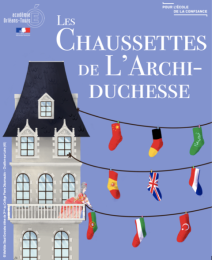 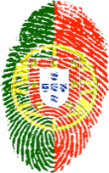 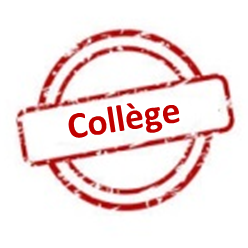 Concours « Les Chaussettes de l’Archiduchesse »
PORTUGAIS
Évaluateur 1 – 4ème manche – Virelangue 1Nom de l’équipe : ………………………………………………………………………………………………….Nom de l’équipe : ………………………………………………………………………………………………….Nom de l’équipe : ………………………………………………………………………………………………….Nom de l’équipe : ………………………………………………………………………………………………….Nom de l’équipe : ………………………………………………………………………………………………….Nom de l’équipe : ………………………………………………………………………………………………….O sapo dentro do saco. Um sapo dentro do saco, um saco com sapo dentro, o sapo batendo papo, e o papo do sapo, soltando vento.O sapo dentro do saco. Um sapo dentro do saco, um saco com sapo dentro, o sapo batendo papo, e o papo do sapo, soltando vento.O sapo dentro do saco. Um sapo dentro do saco, um saco com sapo dentro, o sapo batendo papo, e o papo do sapo, soltando vento.O sapo dentro do saco. Um sapo dentro do saco, um saco com sapo dentro, o sapo batendo papo, e o papo do sapo, soltando vento.Phonologie.................. / 4O sapo dentro do saco. Um sapo dentro do saco, um saco com sapo dentro, o sapo batendo papo, e o papo do sapo, soltando vento.O sapo dentro do saco. Um sapo dentro do saco, um saco com sapo dentro, o sapo batendo papo, e o papo do sapo, soltando vento.O sapo dentro do saco. Um sapo dentro do saco, um saco com sapo dentro, o sapo batendo papo, e o papo do sapo, soltando vento.O sapo dentro do saco. Um sapo dentro do saco, um saco com sapo dentro, o sapo batendo papo, e o papo do sapo, soltando vento.Articulation des sons.................. / 4O sapo dentro do saco. Um sapo dentro do saco, um saco com sapo dentro, o sapo batendo papo, e o papo do sapo, soltando vento.O sapo dentro do saco. Um sapo dentro do saco, um saco com sapo dentro, o sapo batendo papo, e o papo do sapo, soltando vento.O sapo dentro do saco. Um sapo dentro do saco, um saco com sapo dentro, o sapo batendo papo, e o papo do sapo, soltando vento.O sapo dentro do saco. Um sapo dentro do saco, um saco com sapo dentro, o sapo batendo papo, e o papo do sapo, soltando vento.Traits prosodiques.................. / 4Nom de l’équipe : ………………………………………………………………………………………………….Nom de l’équipe : ………………………………………………………………………………………………….Nom de l’équipe : ………………………………………………………………………………………………….Nom de l’équipe : ………………………………………………………………………………………………….Nom de l’équipe : ………………………………………………………………………………………………….Nom de l’équipe : ………………………………………………………………………………………………….O sapo dentro do saco. Um sapo dentro do saco, um saco com sapo dentro, o sapo batendo papo, e o papo do sapo, soltando vento.O sapo dentro do saco. Um sapo dentro do saco, um saco com sapo dentro, o sapo batendo papo, e o papo do sapo, soltando vento.O sapo dentro do saco. Um sapo dentro do saco, um saco com sapo dentro, o sapo batendo papo, e o papo do sapo, soltando vento.O sapo dentro do saco. Um sapo dentro do saco, um saco com sapo dentro, o sapo batendo papo, e o papo do sapo, soltando vento.Phonologie.................. / 4O sapo dentro do saco. Um sapo dentro do saco, um saco com sapo dentro, o sapo batendo papo, e o papo do sapo, soltando vento.O sapo dentro do saco. Um sapo dentro do saco, um saco com sapo dentro, o sapo batendo papo, e o papo do sapo, soltando vento.O sapo dentro do saco. Um sapo dentro do saco, um saco com sapo dentro, o sapo batendo papo, e o papo do sapo, soltando vento.O sapo dentro do saco. Um sapo dentro do saco, um saco com sapo dentro, o sapo batendo papo, e o papo do sapo, soltando vento.Articulation des sons.................. / 4O sapo dentro do saco. Um sapo dentro do saco, um saco com sapo dentro, o sapo batendo papo, e o papo do sapo, soltando vento.O sapo dentro do saco. Um sapo dentro do saco, um saco com sapo dentro, o sapo batendo papo, e o papo do sapo, soltando vento.O sapo dentro do saco. Um sapo dentro do saco, um saco com sapo dentro, o sapo batendo papo, e o papo do sapo, soltando vento.O sapo dentro do saco. Um sapo dentro do saco, um saco com sapo dentro, o sapo batendo papo, e o papo do sapo, soltando vento.Traits prosodiques.................. / 4Nom de l’équipe : ………………………………………………………………………………………………….Nom de l’équipe : ………………………………………………………………………………………………….Nom de l’équipe : ………………………………………………………………………………………………….Nom de l’équipe : ………………………………………………………………………………………………….Nom de l’équipe : ………………………………………………………………………………………………….Nom de l’équipe : ………………………………………………………………………………………………….O sapo dentro do saco. Um sapo dentro do saco, um saco com sapo dentro, o sapo batendo papo, e o papo do sapo, soltando vento.O sapo dentro do saco. Um sapo dentro do saco, um saco com sapo dentro, o sapo batendo papo, e o papo do sapo, soltando vento.O sapo dentro do saco. Um sapo dentro do saco, um saco com sapo dentro, o sapo batendo papo, e o papo do sapo, soltando vento.O sapo dentro do saco. Um sapo dentro do saco, um saco com sapo dentro, o sapo batendo papo, e o papo do sapo, soltando vento.Phonologie.................. / 4O sapo dentro do saco. Um sapo dentro do saco, um saco com sapo dentro, o sapo batendo papo, e o papo do sapo, soltando vento.O sapo dentro do saco. Um sapo dentro do saco, um saco com sapo dentro, o sapo batendo papo, e o papo do sapo, soltando vento.O sapo dentro do saco. Um sapo dentro do saco, um saco com sapo dentro, o sapo batendo papo, e o papo do sapo, soltando vento.O sapo dentro do saco. Um sapo dentro do saco, um saco com sapo dentro, o sapo batendo papo, e o papo do sapo, soltando vento.Articulation des sons.................. / 4O sapo dentro do saco. Um sapo dentro do saco, um saco com sapo dentro, o sapo batendo papo, e o papo do sapo, soltando vento.O sapo dentro do saco. Um sapo dentro do saco, um saco com sapo dentro, o sapo batendo papo, e o papo do sapo, soltando vento.O sapo dentro do saco. Um sapo dentro do saco, um saco com sapo dentro, o sapo batendo papo, e o papo do sapo, soltando vento.O sapo dentro do saco. Um sapo dentro do saco, um saco com sapo dentro, o sapo batendo papo, e o papo do sapo, soltando vento.Traits prosodiques.................. / 4Nom de l’équipe : ………………………………………………………………………………………………….Nom de l’équipe : ………………………………………………………………………………………………….Nom de l’équipe : ………………………………………………………………………………………………….Nom de l’équipe : ………………………………………………………………………………………………….Nom de l’équipe : ………………………………………………………………………………………………….Nom de l’équipe : ………………………………………………………………………………………………….O sapo dentro do saco. Um sapo dentro do saco, um saco com sapo dentro, o sapo batendo papo, e o papo do sapo, soltando vento.O sapo dentro do saco. Um sapo dentro do saco, um saco com sapo dentro, o sapo batendo papo, e o papo do sapo, soltando vento.O sapo dentro do saco. Um sapo dentro do saco, um saco com sapo dentro, o sapo batendo papo, e o papo do sapo, soltando vento.O sapo dentro do saco. Um sapo dentro do saco, um saco com sapo dentro, o sapo batendo papo, e o papo do sapo, soltando vento.Phonologie.................. / 4O sapo dentro do saco. Um sapo dentro do saco, um saco com sapo dentro, o sapo batendo papo, e o papo do sapo, soltando vento.O sapo dentro do saco. Um sapo dentro do saco, um saco com sapo dentro, o sapo batendo papo, e o papo do sapo, soltando vento.O sapo dentro do saco. Um sapo dentro do saco, um saco com sapo dentro, o sapo batendo papo, e o papo do sapo, soltando vento.O sapo dentro do saco. Um sapo dentro do saco, um saco com sapo dentro, o sapo batendo papo, e o papo do sapo, soltando vento.Articulation des sons.................. / 4O sapo dentro do saco. Um sapo dentro do saco, um saco com sapo dentro, o sapo batendo papo, e o papo do sapo, soltando vento.O sapo dentro do saco. Um sapo dentro do saco, um saco com sapo dentro, o sapo batendo papo, e o papo do sapo, soltando vento.O sapo dentro do saco. Um sapo dentro do saco, um saco com sapo dentro, o sapo batendo papo, e o papo do sapo, soltando vento.O sapo dentro do saco. Um sapo dentro do saco, um saco com sapo dentro, o sapo batendo papo, e o papo do sapo, soltando vento.Traits prosodiques.................. / 4Nom de l’équipe : ………………………………………………………………………………………………….Nom de l’équipe : ………………………………………………………………………………………………….Nom de l’équipe : ………………………………………………………………………………………………….Nom de l’équipe : ………………………………………………………………………………………………….Nom de l’équipe : ………………………………………………………………………………………………….Nom de l’équipe : ………………………………………………………………………………………………….O sapo dentro do saco. Um sapo dentro do saco, um saco com sapo dentro, o sapo batendo papo, e o papo do sapo, soltando vento.O sapo dentro do saco. Um sapo dentro do saco, um saco com sapo dentro, o sapo batendo papo, e o papo do sapo, soltando vento.O sapo dentro do saco. Um sapo dentro do saco, um saco com sapo dentro, o sapo batendo papo, e o papo do sapo, soltando vento.O sapo dentro do saco. Um sapo dentro do saco, um saco com sapo dentro, o sapo batendo papo, e o papo do sapo, soltando vento.Phonologie.................. / 4O sapo dentro do saco. Um sapo dentro do saco, um saco com sapo dentro, o sapo batendo papo, e o papo do sapo, soltando vento.O sapo dentro do saco. Um sapo dentro do saco, um saco com sapo dentro, o sapo batendo papo, e o papo do sapo, soltando vento.O sapo dentro do saco. Um sapo dentro do saco, um saco com sapo dentro, o sapo batendo papo, e o papo do sapo, soltando vento.O sapo dentro do saco. Um sapo dentro do saco, um saco com sapo dentro, o sapo batendo papo, e o papo do sapo, soltando vento.Articulation des sons.................. / 4O sapo dentro do saco. Um sapo dentro do saco, um saco com sapo dentro, o sapo batendo papo, e o papo do sapo, soltando vento.O sapo dentro do saco. Um sapo dentro do saco, um saco com sapo dentro, o sapo batendo papo, e o papo do sapo, soltando vento.O sapo dentro do saco. Um sapo dentro do saco, um saco com sapo dentro, o sapo batendo papo, e o papo do sapo, soltando vento.O sapo dentro do saco. Um sapo dentro do saco, um saco com sapo dentro, o sapo batendo papo, e o papo do sapo, soltando vento.Traits prosodiques.................. / 4Nom de l’équipe : ………………………………………………………………………………………………….Nom de l’équipe : ………………………………………………………………………………………………….Nom de l’équipe : ………………………………………………………………………………………………….Nom de l’équipe : ………………………………………………………………………………………………….Nom de l’équipe : ………………………………………………………………………………………………….Nom de l’équipe : ………………………………………………………………………………………………….O sapo dentro do saco. Um sapo dentro do saco, um saco com sapo dentro, o sapo batendo papo, e o papo do sapo, soltando vento.O sapo dentro do saco. Um sapo dentro do saco, um saco com sapo dentro, o sapo batendo papo, e o papo do sapo, soltando vento.O sapo dentro do saco. Um sapo dentro do saco, um saco com sapo dentro, o sapo batendo papo, e o papo do sapo, soltando vento.O sapo dentro do saco. Um sapo dentro do saco, um saco com sapo dentro, o sapo batendo papo, e o papo do sapo, soltando vento.Phonologie.................. / 4O sapo dentro do saco. Um sapo dentro do saco, um saco com sapo dentro, o sapo batendo papo, e o papo do sapo, soltando vento.O sapo dentro do saco. Um sapo dentro do saco, um saco com sapo dentro, o sapo batendo papo, e o papo do sapo, soltando vento.O sapo dentro do saco. Um sapo dentro do saco, um saco com sapo dentro, o sapo batendo papo, e o papo do sapo, soltando vento.O sapo dentro do saco. Um sapo dentro do saco, um saco com sapo dentro, o sapo batendo papo, e o papo do sapo, soltando vento.Articulation des sons.................. / 4O sapo dentro do saco. Um sapo dentro do saco, um saco com sapo dentro, o sapo batendo papo, e o papo do sapo, soltando vento.O sapo dentro do saco. Um sapo dentro do saco, um saco com sapo dentro, o sapo batendo papo, e o papo do sapo, soltando vento.O sapo dentro do saco. Um sapo dentro do saco, um saco com sapo dentro, o sapo batendo papo, e o papo do sapo, soltando vento.O sapo dentro do saco. Um sapo dentro do saco, um saco com sapo dentro, o sapo batendo papo, e o papo do sapo, soltando vento.Traits prosodiques.................. / 4Nom de l’équipe : ………………………………………………………………………………………………….Nom de l’équipe : ………………………………………………………………………………………………….Nom de l’équipe : ………………………………………………………………………………………………….Nom de l’équipe : ………………………………………………………………………………………………….Nom de l’équipe : ………………………………………………………………………………………………….Nom de l’équipe : ………………………………………………………………………………………………….O sapo dentro do saco. Um sapo dentro do saco, um saco com sapo dentro, o sapo batendo papo, e o papo do sapo, soltando vento.O sapo dentro do saco. Um sapo dentro do saco, um saco com sapo dentro, o sapo batendo papo, e o papo do sapo, soltando vento.O sapo dentro do saco. Um sapo dentro do saco, um saco com sapo dentro, o sapo batendo papo, e o papo do sapo, soltando vento.O sapo dentro do saco. Um sapo dentro do saco, um saco com sapo dentro, o sapo batendo papo, e o papo do sapo, soltando vento.Phonologie.................. / 4O sapo dentro do saco. Um sapo dentro do saco, um saco com sapo dentro, o sapo batendo papo, e o papo do sapo, soltando vento.O sapo dentro do saco. Um sapo dentro do saco, um saco com sapo dentro, o sapo batendo papo, e o papo do sapo, soltando vento.O sapo dentro do saco. Um sapo dentro do saco, um saco com sapo dentro, o sapo batendo papo, e o papo do sapo, soltando vento.O sapo dentro do saco. Um sapo dentro do saco, um saco com sapo dentro, o sapo batendo papo, e o papo do sapo, soltando vento.Articulation des sons.................. / 4O sapo dentro do saco. Um sapo dentro do saco, um saco com sapo dentro, o sapo batendo papo, e o papo do sapo, soltando vento.O sapo dentro do saco. Um sapo dentro do saco, um saco com sapo dentro, o sapo batendo papo, e o papo do sapo, soltando vento.O sapo dentro do saco. Um sapo dentro do saco, um saco com sapo dentro, o sapo batendo papo, e o papo do sapo, soltando vento.O sapo dentro do saco. Um sapo dentro do saco, um saco com sapo dentro, o sapo batendo papo, e o papo do sapo, soltando vento.Traits prosodiques.................. / 4Concours « Les Chaussettes de l’Archiduchesse »
PORTUGAIS
Évaluateur 2 – 4ème manche – Virelangue 1Concours « Les Chaussettes de l’Archiduchesse »
PORTUGAIS
Évaluateur 2 – 4ème manche – Virelangue 1Concours « Les Chaussettes de l’Archiduchesse »
PORTUGAIS
Évaluateur 2 – 4ème manche – Virelangue 1Nom de l’équipe : ………………………………………………………………………………………………….Nom de l’équipe : ………………………………………………………………………………………………….Nom de l’équipe : ………………………………………………………………………………………………….Nom de l’équipe : ………………………………………………………………………………………………….Nom de l’équipe : ………………………………………………………………………………………………….Nom de l’équipe : ………………………………………………………………………………………………….O sapo dentro do saco. Um sapo dentro do saco, um saco com sapo dentro, o sapo batendo papo, e o papo do sapo, soltando vento.O sapo dentro do saco. Um sapo dentro do saco, um saco com sapo dentro, o sapo batendo papo, e o papo do sapo, soltando vento.O sapo dentro do saco. Um sapo dentro do saco, um saco com sapo dentro, o sapo batendo papo, e o papo do sapo, soltando vento.O sapo dentro do saco. Um sapo dentro do saco, um saco com sapo dentro, o sapo batendo papo, e o papo do sapo, soltando vento.Aisance.................. / 4O sapo dentro do saco. Um sapo dentro do saco, um saco com sapo dentro, o sapo batendo papo, e o papo do sapo, soltando vento.O sapo dentro do saco. Um sapo dentro do saco, um saco com sapo dentro, o sapo batendo papo, e o papo do sapo, soltando vento.O sapo dentro do saco. Um sapo dentro do saco, um saco com sapo dentro, o sapo batendo papo, e o papo do sapo, soltando vento.O sapo dentro do saco. Um sapo dentro do saco, um saco com sapo dentro, o sapo batendo papo, e o papo do sapo, soltando vento.Volume.................. / 4O sapo dentro do saco. Um sapo dentro do saco, um saco com sapo dentro, o sapo batendo papo, e o papo do sapo, soltando vento.O sapo dentro do saco. Um sapo dentro do saco, um saco com sapo dentro, o sapo batendo papo, e o papo do sapo, soltando vento.O sapo dentro do saco. Um sapo dentro do saco, um saco com sapo dentro, o sapo batendo papo, e o papo do sapo, soltando vento.O sapo dentro do saco. Um sapo dentro do saco, um saco com sapo dentro, o sapo batendo papo, e o papo do sapo, soltando vento.Nom de l’équipe : ………………………………………………………………………………………………….Nom de l’équipe : ………………………………………………………………………………………………….Nom de l’équipe : ………………………………………………………………………………………………….Nom de l’équipe : ………………………………………………………………………………………………….Nom de l’équipe : ………………………………………………………………………………………………….Nom de l’équipe : ………………………………………………………………………………………………….O sapo dentro do saco. Um sapo dentro do saco, um saco com sapo dentro, o sapo batendo papo, e o papo do sapo, soltando vento.O sapo dentro do saco. Um sapo dentro do saco, um saco com sapo dentro, o sapo batendo papo, e o papo do sapo, soltando vento.O sapo dentro do saco. Um sapo dentro do saco, um saco com sapo dentro, o sapo batendo papo, e o papo do sapo, soltando vento.O sapo dentro do saco. Um sapo dentro do saco, um saco com sapo dentro, o sapo batendo papo, e o papo do sapo, soltando vento.Aisance.................. / 4O sapo dentro do saco. Um sapo dentro do saco, um saco com sapo dentro, o sapo batendo papo, e o papo do sapo, soltando vento.O sapo dentro do saco. Um sapo dentro do saco, um saco com sapo dentro, o sapo batendo papo, e o papo do sapo, soltando vento.O sapo dentro do saco. Um sapo dentro do saco, um saco com sapo dentro, o sapo batendo papo, e o papo do sapo, soltando vento.O sapo dentro do saco. Um sapo dentro do saco, um saco com sapo dentro, o sapo batendo papo, e o papo do sapo, soltando vento.Volume.................. / 4O sapo dentro do saco. Um sapo dentro do saco, um saco com sapo dentro, o sapo batendo papo, e o papo do sapo, soltando vento.O sapo dentro do saco. Um sapo dentro do saco, um saco com sapo dentro, o sapo batendo papo, e o papo do sapo, soltando vento.O sapo dentro do saco. Um sapo dentro do saco, um saco com sapo dentro, o sapo batendo papo, e o papo do sapo, soltando vento.O sapo dentro do saco. Um sapo dentro do saco, um saco com sapo dentro, o sapo batendo papo, e o papo do sapo, soltando vento.Nom de l’équipe : ………………………………………………………………………………………………….Nom de l’équipe : ………………………………………………………………………………………………….Nom de l’équipe : ………………………………………………………………………………………………….Nom de l’équipe : ………………………………………………………………………………………………….Nom de l’équipe : ………………………………………………………………………………………………….Nom de l’équipe : ………………………………………………………………………………………………….O sapo dentro do saco. Um sapo dentro do saco, um saco com sapo dentro, o sapo batendo papo, e o papo do sapo, soltando vento.O sapo dentro do saco. Um sapo dentro do saco, um saco com sapo dentro, o sapo batendo papo, e o papo do sapo, soltando vento.O sapo dentro do saco. Um sapo dentro do saco, um saco com sapo dentro, o sapo batendo papo, e o papo do sapo, soltando vento.O sapo dentro do saco. Um sapo dentro do saco, um saco com sapo dentro, o sapo batendo papo, e o papo do sapo, soltando vento.Aisance.................. / 4O sapo dentro do saco. Um sapo dentro do saco, um saco com sapo dentro, o sapo batendo papo, e o papo do sapo, soltando vento.O sapo dentro do saco. Um sapo dentro do saco, um saco com sapo dentro, o sapo batendo papo, e o papo do sapo, soltando vento.O sapo dentro do saco. Um sapo dentro do saco, um saco com sapo dentro, o sapo batendo papo, e o papo do sapo, soltando vento.O sapo dentro do saco. Um sapo dentro do saco, um saco com sapo dentro, o sapo batendo papo, e o papo do sapo, soltando vento.Volume.................. / 4O sapo dentro do saco. Um sapo dentro do saco, um saco com sapo dentro, o sapo batendo papo, e o papo do sapo, soltando vento.O sapo dentro do saco. Um sapo dentro do saco, um saco com sapo dentro, o sapo batendo papo, e o papo do sapo, soltando vento.O sapo dentro do saco. Um sapo dentro do saco, um saco com sapo dentro, o sapo batendo papo, e o papo do sapo, soltando vento.O sapo dentro do saco. Um sapo dentro do saco, um saco com sapo dentro, o sapo batendo papo, e o papo do sapo, soltando vento.Nom de l’équipe : ………………………………………………………………………………………………….Nom de l’équipe : ………………………………………………………………………………………………….Nom de l’équipe : ………………………………………………………………………………………………….Nom de l’équipe : ………………………………………………………………………………………………….Nom de l’équipe : ………………………………………………………………………………………………….Nom de l’équipe : ………………………………………………………………………………………………….O sapo dentro do saco. Um sapo dentro do saco, um saco com sapo dentro, o sapo batendo papo, e o papo do sapo, soltando vento.O sapo dentro do saco. Um sapo dentro do saco, um saco com sapo dentro, o sapo batendo papo, e o papo do sapo, soltando vento.O sapo dentro do saco. Um sapo dentro do saco, um saco com sapo dentro, o sapo batendo papo, e o papo do sapo, soltando vento.O sapo dentro do saco. Um sapo dentro do saco, um saco com sapo dentro, o sapo batendo papo, e o papo do sapo, soltando vento.Aisance.................. / 4O sapo dentro do saco. Um sapo dentro do saco, um saco com sapo dentro, o sapo batendo papo, e o papo do sapo, soltando vento.O sapo dentro do saco. Um sapo dentro do saco, um saco com sapo dentro, o sapo batendo papo, e o papo do sapo, soltando vento.O sapo dentro do saco. Um sapo dentro do saco, um saco com sapo dentro, o sapo batendo papo, e o papo do sapo, soltando vento.O sapo dentro do saco. Um sapo dentro do saco, um saco com sapo dentro, o sapo batendo papo, e o papo do sapo, soltando vento.Volume.................. / 4O sapo dentro do saco. Um sapo dentro do saco, um saco com sapo dentro, o sapo batendo papo, e o papo do sapo, soltando vento.O sapo dentro do saco. Um sapo dentro do saco, um saco com sapo dentro, o sapo batendo papo, e o papo do sapo, soltando vento.O sapo dentro do saco. Um sapo dentro do saco, um saco com sapo dentro, o sapo batendo papo, e o papo do sapo, soltando vento.O sapo dentro do saco. Um sapo dentro do saco, um saco com sapo dentro, o sapo batendo papo, e o papo do sapo, soltando vento.Nom de l’équipe : ………………………………………………………………………………………………….Nom de l’équipe : ………………………………………………………………………………………………….Nom de l’équipe : ………………………………………………………………………………………………….Nom de l’équipe : ………………………………………………………………………………………………….Nom de l’équipe : ………………………………………………………………………………………………….Nom de l’équipe : ………………………………………………………………………………………………….O sapo dentro do saco. Um sapo dentro do saco, um saco com sapo dentro, o sapo batendo papo, e o papo do sapo, soltando vento.O sapo dentro do saco. Um sapo dentro do saco, um saco com sapo dentro, o sapo batendo papo, e o papo do sapo, soltando vento.O sapo dentro do saco. Um sapo dentro do saco, um saco com sapo dentro, o sapo batendo papo, e o papo do sapo, soltando vento.O sapo dentro do saco. Um sapo dentro do saco, um saco com sapo dentro, o sapo batendo papo, e o papo do sapo, soltando vento.Aisance.................. / 4O sapo dentro do saco. Um sapo dentro do saco, um saco com sapo dentro, o sapo batendo papo, e o papo do sapo, soltando vento.O sapo dentro do saco. Um sapo dentro do saco, um saco com sapo dentro, o sapo batendo papo, e o papo do sapo, soltando vento.O sapo dentro do saco. Um sapo dentro do saco, um saco com sapo dentro, o sapo batendo papo, e o papo do sapo, soltando vento.O sapo dentro do saco. Um sapo dentro do saco, um saco com sapo dentro, o sapo batendo papo, e o papo do sapo, soltando vento.Volume.................. / 4O sapo dentro do saco. Um sapo dentro do saco, um saco com sapo dentro, o sapo batendo papo, e o papo do sapo, soltando vento.O sapo dentro do saco. Um sapo dentro do saco, um saco com sapo dentro, o sapo batendo papo, e o papo do sapo, soltando vento.O sapo dentro do saco. Um sapo dentro do saco, um saco com sapo dentro, o sapo batendo papo, e o papo do sapo, soltando vento.O sapo dentro do saco. Um sapo dentro do saco, um saco com sapo dentro, o sapo batendo papo, e o papo do sapo, soltando vento.Nom de l’équipe : ………………………………………………………………………………………………….Nom de l’équipe : ………………………………………………………………………………………………….Nom de l’équipe : ………………………………………………………………………………………………….Nom de l’équipe : ………………………………………………………………………………………………….Nom de l’équipe : ………………………………………………………………………………………………….Nom de l’équipe : ………………………………………………………………………………………………….O sapo dentro do saco. Um sapo dentro do saco, um saco com sapo dentro, o sapo batendo papo, e o papo do sapo, soltando vento.O sapo dentro do saco. Um sapo dentro do saco, um saco com sapo dentro, o sapo batendo papo, e o papo do sapo, soltando vento.O sapo dentro do saco. Um sapo dentro do saco, um saco com sapo dentro, o sapo batendo papo, e o papo do sapo, soltando vento.O sapo dentro do saco. Um sapo dentro do saco, um saco com sapo dentro, o sapo batendo papo, e o papo do sapo, soltando vento.Aisance.................. / 4O sapo dentro do saco. Um sapo dentro do saco, um saco com sapo dentro, o sapo batendo papo, e o papo do sapo, soltando vento.O sapo dentro do saco. Um sapo dentro do saco, um saco com sapo dentro, o sapo batendo papo, e o papo do sapo, soltando vento.O sapo dentro do saco. Um sapo dentro do saco, um saco com sapo dentro, o sapo batendo papo, e o papo do sapo, soltando vento.O sapo dentro do saco. Um sapo dentro do saco, um saco com sapo dentro, o sapo batendo papo, e o papo do sapo, soltando vento.Volume.................. / 4O sapo dentro do saco. Um sapo dentro do saco, um saco com sapo dentro, o sapo batendo papo, e o papo do sapo, soltando vento.O sapo dentro do saco. Um sapo dentro do saco, um saco com sapo dentro, o sapo batendo papo, e o papo do sapo, soltando vento.O sapo dentro do saco. Um sapo dentro do saco, um saco com sapo dentro, o sapo batendo papo, e o papo do sapo, soltando vento.O sapo dentro do saco. Um sapo dentro do saco, um saco com sapo dentro, o sapo batendo papo, e o papo do sapo, soltando vento.Nom de l’équipe : ………………………………………………………………………………………………….Nom de l’équipe : ………………………………………………………………………………………………….Nom de l’équipe : ………………………………………………………………………………………………….Nom de l’équipe : ………………………………………………………………………………………………….Nom de l’équipe : ………………………………………………………………………………………………….Nom de l’équipe : ………………………………………………………………………………………………….O sapo dentro do saco. Um sapo dentro do saco, um saco com sapo dentro, o sapo batendo papo, e o papo do sapo, soltando vento.O sapo dentro do saco. Um sapo dentro do saco, um saco com sapo dentro, o sapo batendo papo, e o papo do sapo, soltando vento.O sapo dentro do saco. Um sapo dentro do saco, um saco com sapo dentro, o sapo batendo papo, e o papo do sapo, soltando vento.O sapo dentro do saco. Um sapo dentro do saco, um saco com sapo dentro, o sapo batendo papo, e o papo do sapo, soltando vento.Aisance.................. / 4O sapo dentro do saco. Um sapo dentro do saco, um saco com sapo dentro, o sapo batendo papo, e o papo do sapo, soltando vento.O sapo dentro do saco. Um sapo dentro do saco, um saco com sapo dentro, o sapo batendo papo, e o papo do sapo, soltando vento.O sapo dentro do saco. Um sapo dentro do saco, um saco com sapo dentro, o sapo batendo papo, e o papo do sapo, soltando vento.O sapo dentro do saco. Um sapo dentro do saco, um saco com sapo dentro, o sapo batendo papo, e o papo do sapo, soltando vento.Volume.................. / 4O sapo dentro do saco. Um sapo dentro do saco, um saco com sapo dentro, o sapo batendo papo, e o papo do sapo, soltando vento.O sapo dentro do saco. Um sapo dentro do saco, um saco com sapo dentro, o sapo batendo papo, e o papo do sapo, soltando vento.O sapo dentro do saco. Um sapo dentro do saco, um saco com sapo dentro, o sapo batendo papo, e o papo do sapo, soltando vento.O sapo dentro do saco. Um sapo dentro do saco, um saco com sapo dentro, o sapo batendo papo, e o papo do sapo, soltando vento.Concours « Les Chaussettes de l’Archiduchesse »
PORTUGAIS
Évaluateur 1 – 4ème manche – Virelangue 2Concours « Les Chaussettes de l’Archiduchesse »
PORTUGAIS
Évaluateur 1 – 4ème manche – Virelangue 2Concours « Les Chaussettes de l’Archiduchesse »
PORTUGAIS
Évaluateur 1 – 4ème manche – Virelangue 2Nom de l’équipe : ………………………………………………………………………………………………….Nom de l’équipe : ………………………………………………………………………………………………….Nom de l’équipe : ………………………………………………………………………………………………….Nom de l’équipe : ………………………………………………………………………………………………….Nom de l’équipe : ………………………………………………………………………………………………….Nom de l’équipe : ………………………………………………………………………………………………….Bão, babalão, Senhor Capitão, espada na cinta, ginete na mão.Em terra de mouro morreu seu irmão, cozido e assado no seu caldeirão.Bão, babalão, Senhor Capitão, espada na cinta, ginete na mão.Em terra de mouro morreu seu irmão, cozido e assado no seu caldeirão.Bão, babalão, Senhor Capitão, espada na cinta, ginete na mão.Em terra de mouro morreu seu irmão, cozido e assado no seu caldeirão.Bão, babalão, Senhor Capitão, espada na cinta, ginete na mão.Em terra de mouro morreu seu irmão, cozido e assado no seu caldeirão.Phonologie.................. / 4Bão, babalão, Senhor Capitão, espada na cinta, ginete na mão.Em terra de mouro morreu seu irmão, cozido e assado no seu caldeirão.Bão, babalão, Senhor Capitão, espada na cinta, ginete na mão.Em terra de mouro morreu seu irmão, cozido e assado no seu caldeirão.Bão, babalão, Senhor Capitão, espada na cinta, ginete na mão.Em terra de mouro morreu seu irmão, cozido e assado no seu caldeirão.Bão, babalão, Senhor Capitão, espada na cinta, ginete na mão.Em terra de mouro morreu seu irmão, cozido e assado no seu caldeirão.Articulation des sons.................. / 4Bão, babalão, Senhor Capitão, espada na cinta, ginete na mão.Em terra de mouro morreu seu irmão, cozido e assado no seu caldeirão.Bão, babalão, Senhor Capitão, espada na cinta, ginete na mão.Em terra de mouro morreu seu irmão, cozido e assado no seu caldeirão.Bão, babalão, Senhor Capitão, espada na cinta, ginete na mão.Em terra de mouro morreu seu irmão, cozido e assado no seu caldeirão.Bão, babalão, Senhor Capitão, espada na cinta, ginete na mão.Em terra de mouro morreu seu irmão, cozido e assado no seu caldeirão.Traits prosodiques.................. / 4Nom de l’équipe : ………………………………………………………………………………………………….Nom de l’équipe : ………………………………………………………………………………………………….Nom de l’équipe : ………………………………………………………………………………………………….Nom de l’équipe : ………………………………………………………………………………………………….Nom de l’équipe : ………………………………………………………………………………………………….Nom de l’équipe : ………………………………………………………………………………………………….Bão, babalão, Senhor Capitão, espada na cinta, ginete na mão.Em terra de mouro morreu seu irmão, cozido e assado no seu caldeirão.Bão, babalão, Senhor Capitão, espada na cinta, ginete na mão.Em terra de mouro morreu seu irmão, cozido e assado no seu caldeirão.Bão, babalão, Senhor Capitão, espada na cinta, ginete na mão.Em terra de mouro morreu seu irmão, cozido e assado no seu caldeirão.Bão, babalão, Senhor Capitão, espada na cinta, ginete na mão.Em terra de mouro morreu seu irmão, cozido e assado no seu caldeirão.Phonologie.................. / 4Bão, babalão, Senhor Capitão, espada na cinta, ginete na mão.Em terra de mouro morreu seu irmão, cozido e assado no seu caldeirão.Bão, babalão, Senhor Capitão, espada na cinta, ginete na mão.Em terra de mouro morreu seu irmão, cozido e assado no seu caldeirão.Bão, babalão, Senhor Capitão, espada na cinta, ginete na mão.Em terra de mouro morreu seu irmão, cozido e assado no seu caldeirão.Bão, babalão, Senhor Capitão, espada na cinta, ginete na mão.Em terra de mouro morreu seu irmão, cozido e assado no seu caldeirão.Articulation des sons.................. / 4Bão, babalão, Senhor Capitão, espada na cinta, ginete na mão.Em terra de mouro morreu seu irmão, cozido e assado no seu caldeirão.Bão, babalão, Senhor Capitão, espada na cinta, ginete na mão.Em terra de mouro morreu seu irmão, cozido e assado no seu caldeirão.Bão, babalão, Senhor Capitão, espada na cinta, ginete na mão.Em terra de mouro morreu seu irmão, cozido e assado no seu caldeirão.Bão, babalão, Senhor Capitão, espada na cinta, ginete na mão.Em terra de mouro morreu seu irmão, cozido e assado no seu caldeirão.Traits prosodiques.................. / 4Nom de l’équipe : ………………………………………………………………………………………………….Nom de l’équipe : ………………………………………………………………………………………………….Nom de l’équipe : ………………………………………………………………………………………………….Nom de l’équipe : ………………………………………………………………………………………………….Nom de l’équipe : ………………………………………………………………………………………………….Nom de l’équipe : ………………………………………………………………………………………………….Bão, babalão, Senhor Capitão, espada na cinta, ginete na mão.Em terra de mouro morreu seu irmão, cozido e assado no seu caldeirão.Bão, babalão, Senhor Capitão, espada na cinta, ginete na mão.Em terra de mouro morreu seu irmão, cozido e assado no seu caldeirão.Bão, babalão, Senhor Capitão, espada na cinta, ginete na mão.Em terra de mouro morreu seu irmão, cozido e assado no seu caldeirão.Bão, babalão, Senhor Capitão, espada na cinta, ginete na mão.Em terra de mouro morreu seu irmão, cozido e assado no seu caldeirão.Phonologie.................. / 4Bão, babalão, Senhor Capitão, espada na cinta, ginete na mão.Em terra de mouro morreu seu irmão, cozido e assado no seu caldeirão.Bão, babalão, Senhor Capitão, espada na cinta, ginete na mão.Em terra de mouro morreu seu irmão, cozido e assado no seu caldeirão.Bão, babalão, Senhor Capitão, espada na cinta, ginete na mão.Em terra de mouro morreu seu irmão, cozido e assado no seu caldeirão.Bão, babalão, Senhor Capitão, espada na cinta, ginete na mão.Em terra de mouro morreu seu irmão, cozido e assado no seu caldeirão.Articulation des sons.................. / 4Bão, babalão, Senhor Capitão, espada na cinta, ginete na mão.Em terra de mouro morreu seu irmão, cozido e assado no seu caldeirão.Bão, babalão, Senhor Capitão, espada na cinta, ginete na mão.Em terra de mouro morreu seu irmão, cozido e assado no seu caldeirão.Bão, babalão, Senhor Capitão, espada na cinta, ginete na mão.Em terra de mouro morreu seu irmão, cozido e assado no seu caldeirão.Bão, babalão, Senhor Capitão, espada na cinta, ginete na mão.Em terra de mouro morreu seu irmão, cozido e assado no seu caldeirão.Traits prosodiques.................. / 4Nom de l’équipe : ………………………………………………………………………………………………….Nom de l’équipe : ………………………………………………………………………………………………….Nom de l’équipe : ………………………………………………………………………………………………….Nom de l’équipe : ………………………………………………………………………………………………….Nom de l’équipe : ………………………………………………………………………………………………….Nom de l’équipe : ………………………………………………………………………………………………….Bão, babalão, Senhor Capitão, espada na cinta, ginete na mão.Em terra de mouro morreu seu irmão, cozido e assado no seu caldeirão.Bão, babalão, Senhor Capitão, espada na cinta, ginete na mão.Em terra de mouro morreu seu irmão, cozido e assado no seu caldeirão.Bão, babalão, Senhor Capitão, espada na cinta, ginete na mão.Em terra de mouro morreu seu irmão, cozido e assado no seu caldeirão.Bão, babalão, Senhor Capitão, espada na cinta, ginete na mão.Em terra de mouro morreu seu irmão, cozido e assado no seu caldeirão.Phonologie.................. / 4Bão, babalão, Senhor Capitão, espada na cinta, ginete na mão.Em terra de mouro morreu seu irmão, cozido e assado no seu caldeirão.Bão, babalão, Senhor Capitão, espada na cinta, ginete na mão.Em terra de mouro morreu seu irmão, cozido e assado no seu caldeirão.Bão, babalão, Senhor Capitão, espada na cinta, ginete na mão.Em terra de mouro morreu seu irmão, cozido e assado no seu caldeirão.Bão, babalão, Senhor Capitão, espada na cinta, ginete na mão.Em terra de mouro morreu seu irmão, cozido e assado no seu caldeirão.Articulation des sons.................. / 4Bão, babalão, Senhor Capitão, espada na cinta, ginete na mão.Em terra de mouro morreu seu irmão, cozido e assado no seu caldeirão.Bão, babalão, Senhor Capitão, espada na cinta, ginete na mão.Em terra de mouro morreu seu irmão, cozido e assado no seu caldeirão.Bão, babalão, Senhor Capitão, espada na cinta, ginete na mão.Em terra de mouro morreu seu irmão, cozido e assado no seu caldeirão.Bão, babalão, Senhor Capitão, espada na cinta, ginete na mão.Em terra de mouro morreu seu irmão, cozido e assado no seu caldeirão.Traits prosodiques.................. / 4Nom de l’équipe : ………………………………………………………………………………………………….Nom de l’équipe : ………………………………………………………………………………………………….Nom de l’équipe : ………………………………………………………………………………………………….Nom de l’équipe : ………………………………………………………………………………………………….Nom de l’équipe : ………………………………………………………………………………………………….Nom de l’équipe : ………………………………………………………………………………………………….Bão, babalão, Senhor Capitão, espada na cinta, ginete na mão.Em terra de mouro morreu seu irmão, cozido e assado no seu caldeirão.Bão, babalão, Senhor Capitão, espada na cinta, ginete na mão.Em terra de mouro morreu seu irmão, cozido e assado no seu caldeirão.Bão, babalão, Senhor Capitão, espada na cinta, ginete na mão.Em terra de mouro morreu seu irmão, cozido e assado no seu caldeirão.Bão, babalão, Senhor Capitão, espada na cinta, ginete na mão.Em terra de mouro morreu seu irmão, cozido e assado no seu caldeirão.Phonologie.................. / 4Bão, babalão, Senhor Capitão, espada na cinta, ginete na mão.Em terra de mouro morreu seu irmão, cozido e assado no seu caldeirão.Bão, babalão, Senhor Capitão, espada na cinta, ginete na mão.Em terra de mouro morreu seu irmão, cozido e assado no seu caldeirão.Bão, babalão, Senhor Capitão, espada na cinta, ginete na mão.Em terra de mouro morreu seu irmão, cozido e assado no seu caldeirão.Bão, babalão, Senhor Capitão, espada na cinta, ginete na mão.Em terra de mouro morreu seu irmão, cozido e assado no seu caldeirão.Articulation des sons.................. / 4Bão, babalão, Senhor Capitão, espada na cinta, ginete na mão.Em terra de mouro morreu seu irmão, cozido e assado no seu caldeirão.Bão, babalão, Senhor Capitão, espada na cinta, ginete na mão.Em terra de mouro morreu seu irmão, cozido e assado no seu caldeirão.Bão, babalão, Senhor Capitão, espada na cinta, ginete na mão.Em terra de mouro morreu seu irmão, cozido e assado no seu caldeirão.Bão, babalão, Senhor Capitão, espada na cinta, ginete na mão.Em terra de mouro morreu seu irmão, cozido e assado no seu caldeirão.Traits prosodiques.................. / 4Nom de l’équipe : ………………………………………………………………………………………………….Nom de l’équipe : ………………………………………………………………………………………………….Nom de l’équipe : ………………………………………………………………………………………………….Nom de l’équipe : ………………………………………………………………………………………………….Nom de l’équipe : ………………………………………………………………………………………………….Nom de l’équipe : ………………………………………………………………………………………………….Bão, babalão, Senhor Capitão, espada na cinta, ginete na mão.Em terra de mouro morreu seu irmão, cozido e assado no seu caldeirão.Bão, babalão, Senhor Capitão, espada na cinta, ginete na mão.Em terra de mouro morreu seu irmão, cozido e assado no seu caldeirão.Bão, babalão, Senhor Capitão, espada na cinta, ginete na mão.Em terra de mouro morreu seu irmão, cozido e assado no seu caldeirão.Bão, babalão, Senhor Capitão, espada na cinta, ginete na mão.Em terra de mouro morreu seu irmão, cozido e assado no seu caldeirão.Phonologie.................. / 4Bão, babalão, Senhor Capitão, espada na cinta, ginete na mão.Em terra de mouro morreu seu irmão, cozido e assado no seu caldeirão.Bão, babalão, Senhor Capitão, espada na cinta, ginete na mão.Em terra de mouro morreu seu irmão, cozido e assado no seu caldeirão.Bão, babalão, Senhor Capitão, espada na cinta, ginete na mão.Em terra de mouro morreu seu irmão, cozido e assado no seu caldeirão.Bão, babalão, Senhor Capitão, espada na cinta, ginete na mão.Em terra de mouro morreu seu irmão, cozido e assado no seu caldeirão.Articulation des sons.................. / 4Bão, babalão, Senhor Capitão, espada na cinta, ginete na mão.Em terra de mouro morreu seu irmão, cozido e assado no seu caldeirão.Bão, babalão, Senhor Capitão, espada na cinta, ginete na mão.Em terra de mouro morreu seu irmão, cozido e assado no seu caldeirão.Bão, babalão, Senhor Capitão, espada na cinta, ginete na mão.Em terra de mouro morreu seu irmão, cozido e assado no seu caldeirão.Bão, babalão, Senhor Capitão, espada na cinta, ginete na mão.Em terra de mouro morreu seu irmão, cozido e assado no seu caldeirão.Traits prosodiques.................. / 4Nom de l’équipe : ………………………………………………………………………………………………….Nom de l’équipe : ………………………………………………………………………………………………….Nom de l’équipe : ………………………………………………………………………………………………….Nom de l’équipe : ………………………………………………………………………………………………….Nom de l’équipe : ………………………………………………………………………………………………….Nom de l’équipe : ………………………………………………………………………………………………….Bão, babalão, Senhor Capitão, espada na cinta, ginete na mão.Em terra de mouro morreu seu irmão, cozido e assado no seu caldeirão.Bão, babalão, Senhor Capitão, espada na cinta, ginete na mão.Em terra de mouro morreu seu irmão, cozido e assado no seu caldeirão.Bão, babalão, Senhor Capitão, espada na cinta, ginete na mão.Em terra de mouro morreu seu irmão, cozido e assado no seu caldeirão.Bão, babalão, Senhor Capitão, espada na cinta, ginete na mão.Em terra de mouro morreu seu irmão, cozido e assado no seu caldeirão.Phonologie.................. / 4Bão, babalão, Senhor Capitão, espada na cinta, ginete na mão.Em terra de mouro morreu seu irmão, cozido e assado no seu caldeirão.Bão, babalão, Senhor Capitão, espada na cinta, ginete na mão.Em terra de mouro morreu seu irmão, cozido e assado no seu caldeirão.Bão, babalão, Senhor Capitão, espada na cinta, ginete na mão.Em terra de mouro morreu seu irmão, cozido e assado no seu caldeirão.Bão, babalão, Senhor Capitão, espada na cinta, ginete na mão.Em terra de mouro morreu seu irmão, cozido e assado no seu caldeirão.Articulation des sons.................. / 4Bão, babalão, Senhor Capitão, espada na cinta, ginete na mão.Em terra de mouro morreu seu irmão, cozido e assado no seu caldeirão.Bão, babalão, Senhor Capitão, espada na cinta, ginete na mão.Em terra de mouro morreu seu irmão, cozido e assado no seu caldeirão.Bão, babalão, Senhor Capitão, espada na cinta, ginete na mão.Em terra de mouro morreu seu irmão, cozido e assado no seu caldeirão.Bão, babalão, Senhor Capitão, espada na cinta, ginete na mão.Em terra de mouro morreu seu irmão, cozido e assado no seu caldeirão.Traits prosodiques.................. / 4Concours « Les Chaussettes de l’Archiduchesse »
PORTUGAIS
Évaluateur 2 – 4ème manche – Virelangue 2Concours « Les Chaussettes de l’Archiduchesse »
PORTUGAIS
Évaluateur 2 – 4ème manche – Virelangue 2Concours « Les Chaussettes de l’Archiduchesse »
PORTUGAIS
Évaluateur 2 – 4ème manche – Virelangue 2Nom de l’équipe : ………………………………………………………………………………………………….Nom de l’équipe : ………………………………………………………………………………………………….Nom de l’équipe : ………………………………………………………………………………………………….Nom de l’équipe : ………………………………………………………………………………………………….Nom de l’équipe : ………………………………………………………………………………………………….Nom de l’équipe : ………………………………………………………………………………………………….Bão, babalão, Senhor Capitão, espada na cinta, ginete na mão.Em terra de mouro morreu seu irmão, cozido e assado no seu caldeirão.Bão, babalão, Senhor Capitão, espada na cinta, ginete na mão.Em terra de mouro morreu seu irmão, cozido e assado no seu caldeirão.Bão, babalão, Senhor Capitão, espada na cinta, ginete na mão.Em terra de mouro morreu seu irmão, cozido e assado no seu caldeirão.Bão, babalão, Senhor Capitão, espada na cinta, ginete na mão.Em terra de mouro morreu seu irmão, cozido e assado no seu caldeirão.Aisance.................. / 4Bão, babalão, Senhor Capitão, espada na cinta, ginete na mão.Em terra de mouro morreu seu irmão, cozido e assado no seu caldeirão.Bão, babalão, Senhor Capitão, espada na cinta, ginete na mão.Em terra de mouro morreu seu irmão, cozido e assado no seu caldeirão.Bão, babalão, Senhor Capitão, espada na cinta, ginete na mão.Em terra de mouro morreu seu irmão, cozido e assado no seu caldeirão.Bão, babalão, Senhor Capitão, espada na cinta, ginete na mão.Em terra de mouro morreu seu irmão, cozido e assado no seu caldeirão.Volume.................. / 4Bão, babalão, Senhor Capitão, espada na cinta, ginete na mão.Em terra de mouro morreu seu irmão, cozido e assado no seu caldeirão.Bão, babalão, Senhor Capitão, espada na cinta, ginete na mão.Em terra de mouro morreu seu irmão, cozido e assado no seu caldeirão.Bão, babalão, Senhor Capitão, espada na cinta, ginete na mão.Em terra de mouro morreu seu irmão, cozido e assado no seu caldeirão.Bão, babalão, Senhor Capitão, espada na cinta, ginete na mão.Em terra de mouro morreu seu irmão, cozido e assado no seu caldeirão.Nom de l’équipe : ………………………………………………………………………………………………….Nom de l’équipe : ………………………………………………………………………………………………….Nom de l’équipe : ………………………………………………………………………………………………….Nom de l’équipe : ………………………………………………………………………………………………….Nom de l’équipe : ………………………………………………………………………………………………….Nom de l’équipe : ………………………………………………………………………………………………….Bão, babalão, Senhor Capitão, espada na cinta, ginete na mão.Em terra de mouro morreu seu irmão, cozido e assado no seu caldeirão.Bão, babalão, Senhor Capitão, espada na cinta, ginete na mão.Em terra de mouro morreu seu irmão, cozido e assado no seu caldeirão.Bão, babalão, Senhor Capitão, espada na cinta, ginete na mão.Em terra de mouro morreu seu irmão, cozido e assado no seu caldeirão.Bão, babalão, Senhor Capitão, espada na cinta, ginete na mão.Em terra de mouro morreu seu irmão, cozido e assado no seu caldeirão.Aisance.................. / 4Bão, babalão, Senhor Capitão, espada na cinta, ginete na mão.Em terra de mouro morreu seu irmão, cozido e assado no seu caldeirão.Bão, babalão, Senhor Capitão, espada na cinta, ginete na mão.Em terra de mouro morreu seu irmão, cozido e assado no seu caldeirão.Bão, babalão, Senhor Capitão, espada na cinta, ginete na mão.Em terra de mouro morreu seu irmão, cozido e assado no seu caldeirão.Bão, babalão, Senhor Capitão, espada na cinta, ginete na mão.Em terra de mouro morreu seu irmão, cozido e assado no seu caldeirão.Volume.................. / 4Bão, babalão, Senhor Capitão, espada na cinta, ginete na mão.Em terra de mouro morreu seu irmão, cozido e assado no seu caldeirão.Bão, babalão, Senhor Capitão, espada na cinta, ginete na mão.Em terra de mouro morreu seu irmão, cozido e assado no seu caldeirão.Bão, babalão, Senhor Capitão, espada na cinta, ginete na mão.Em terra de mouro morreu seu irmão, cozido e assado no seu caldeirão.Bão, babalão, Senhor Capitão, espada na cinta, ginete na mão.Em terra de mouro morreu seu irmão, cozido e assado no seu caldeirão.Nom de l’équipe : ………………………………………………………………………………………………….Nom de l’équipe : ………………………………………………………………………………………………….Nom de l’équipe : ………………………………………………………………………………………………….Nom de l’équipe : ………………………………………………………………………………………………….Nom de l’équipe : ………………………………………………………………………………………………….Nom de l’équipe : ………………………………………………………………………………………………….Bão, babalão, Senhor Capitão, espada na cinta, ginete na mão.Em terra de mouro morreu seu irmão, cozido e assado no seu caldeirão.Bão, babalão, Senhor Capitão, espada na cinta, ginete na mão.Em terra de mouro morreu seu irmão, cozido e assado no seu caldeirão.Bão, babalão, Senhor Capitão, espada na cinta, ginete na mão.Em terra de mouro morreu seu irmão, cozido e assado no seu caldeirão.Bão, babalão, Senhor Capitão, espada na cinta, ginete na mão.Em terra de mouro morreu seu irmão, cozido e assado no seu caldeirão.Aisance.................. / 4Bão, babalão, Senhor Capitão, espada na cinta, ginete na mão.Em terra de mouro morreu seu irmão, cozido e assado no seu caldeirão.Bão, babalão, Senhor Capitão, espada na cinta, ginete na mão.Em terra de mouro morreu seu irmão, cozido e assado no seu caldeirão.Bão, babalão, Senhor Capitão, espada na cinta, ginete na mão.Em terra de mouro morreu seu irmão, cozido e assado no seu caldeirão.Bão, babalão, Senhor Capitão, espada na cinta, ginete na mão.Em terra de mouro morreu seu irmão, cozido e assado no seu caldeirão.Volume.................. / 4Bão, babalão, Senhor Capitão, espada na cinta, ginete na mão.Em terra de mouro morreu seu irmão, cozido e assado no seu caldeirão.Bão, babalão, Senhor Capitão, espada na cinta, ginete na mão.Em terra de mouro morreu seu irmão, cozido e assado no seu caldeirão.Bão, babalão, Senhor Capitão, espada na cinta, ginete na mão.Em terra de mouro morreu seu irmão, cozido e assado no seu caldeirão.Bão, babalão, Senhor Capitão, espada na cinta, ginete na mão.Em terra de mouro morreu seu irmão, cozido e assado no seu caldeirão.Nom de l’équipe : ………………………………………………………………………………………………….Nom de l’équipe : ………………………………………………………………………………………………….Nom de l’équipe : ………………………………………………………………………………………………….Nom de l’équipe : ………………………………………………………………………………………………….Nom de l’équipe : ………………………………………………………………………………………………….Nom de l’équipe : ………………………………………………………………………………………………….Bão, babalão, Senhor Capitão, espada na cinta, ginete na mão.Em terra de mouro morreu seu irmão, cozido e assado no seu caldeirão.Bão, babalão, Senhor Capitão, espada na cinta, ginete na mão.Em terra de mouro morreu seu irmão, cozido e assado no seu caldeirão.Bão, babalão, Senhor Capitão, espada na cinta, ginete na mão.Em terra de mouro morreu seu irmão, cozido e assado no seu caldeirão.Bão, babalão, Senhor Capitão, espada na cinta, ginete na mão.Em terra de mouro morreu seu irmão, cozido e assado no seu caldeirão.Aisance.................. / 4Bão, babalão, Senhor Capitão, espada na cinta, ginete na mão.Em terra de mouro morreu seu irmão, cozido e assado no seu caldeirão.Bão, babalão, Senhor Capitão, espada na cinta, ginete na mão.Em terra de mouro morreu seu irmão, cozido e assado no seu caldeirão.Bão, babalão, Senhor Capitão, espada na cinta, ginete na mão.Em terra de mouro morreu seu irmão, cozido e assado no seu caldeirão.Bão, babalão, Senhor Capitão, espada na cinta, ginete na mão.Em terra de mouro morreu seu irmão, cozido e assado no seu caldeirão.Volume.................. / 4Bão, babalão, Senhor Capitão, espada na cinta, ginete na mão.Em terra de mouro morreu seu irmão, cozido e assado no seu caldeirão.Bão, babalão, Senhor Capitão, espada na cinta, ginete na mão.Em terra de mouro morreu seu irmão, cozido e assado no seu caldeirão.Bão, babalão, Senhor Capitão, espada na cinta, ginete na mão.Em terra de mouro morreu seu irmão, cozido e assado no seu caldeirão.Bão, babalão, Senhor Capitão, espada na cinta, ginete na mão.Em terra de mouro morreu seu irmão, cozido e assado no seu caldeirão.Nom de l’équipe : ………………………………………………………………………………………………….Nom de l’équipe : ………………………………………………………………………………………………….Nom de l’équipe : ………………………………………………………………………………………………….Nom de l’équipe : ………………………………………………………………………………………………….Nom de l’équipe : ………………………………………………………………………………………………….Nom de l’équipe : ………………………………………………………………………………………………….Bão, babalão, Senhor Capitão, espada na cinta, ginete na mão.Em terra de mouro morreu seu irmão, cozido e assado no seu caldeirão.Bão, babalão, Senhor Capitão, espada na cinta, ginete na mão.Em terra de mouro morreu seu irmão, cozido e assado no seu caldeirão.Bão, babalão, Senhor Capitão, espada na cinta, ginete na mão.Em terra de mouro morreu seu irmão, cozido e assado no seu caldeirão.Bão, babalão, Senhor Capitão, espada na cinta, ginete na mão.Em terra de mouro morreu seu irmão, cozido e assado no seu caldeirão.Aisance.................. / 4Bão, babalão, Senhor Capitão, espada na cinta, ginete na mão.Em terra de mouro morreu seu irmão, cozido e assado no seu caldeirão.Bão, babalão, Senhor Capitão, espada na cinta, ginete na mão.Em terra de mouro morreu seu irmão, cozido e assado no seu caldeirão.Bão, babalão, Senhor Capitão, espada na cinta, ginete na mão.Em terra de mouro morreu seu irmão, cozido e assado no seu caldeirão.Bão, babalão, Senhor Capitão, espada na cinta, ginete na mão.Em terra de mouro morreu seu irmão, cozido e assado no seu caldeirão.Volume.................. / 4Bão, babalão, Senhor Capitão, espada na cinta, ginete na mão.Em terra de mouro morreu seu irmão, cozido e assado no seu caldeirão.Bão, babalão, Senhor Capitão, espada na cinta, ginete na mão.Em terra de mouro morreu seu irmão, cozido e assado no seu caldeirão.Bão, babalão, Senhor Capitão, espada na cinta, ginete na mão.Em terra de mouro morreu seu irmão, cozido e assado no seu caldeirão.Bão, babalão, Senhor Capitão, espada na cinta, ginete na mão.Em terra de mouro morreu seu irmão, cozido e assado no seu caldeirão.Nom de l’équipe : ………………………………………………………………………………………………….Nom de l’équipe : ………………………………………………………………………………………………….Nom de l’équipe : ………………………………………………………………………………………………….Nom de l’équipe : ………………………………………………………………………………………………….Nom de l’équipe : ………………………………………………………………………………………………….Nom de l’équipe : ………………………………………………………………………………………………….Bão, babalão, Senhor Capitão, espada na cinta, ginete na mão.Em terra de mouro morreu seu irmão, cozido e assado no seu caldeirão.Bão, babalão, Senhor Capitão, espada na cinta, ginete na mão.Em terra de mouro morreu seu irmão, cozido e assado no seu caldeirão.Bão, babalão, Senhor Capitão, espada na cinta, ginete na mão.Em terra de mouro morreu seu irmão, cozido e assado no seu caldeirão.Bão, babalão, Senhor Capitão, espada na cinta, ginete na mão.Em terra de mouro morreu seu irmão, cozido e assado no seu caldeirão.Aisance.................. / 4Bão, babalão, Senhor Capitão, espada na cinta, ginete na mão.Em terra de mouro morreu seu irmão, cozido e assado no seu caldeirão.Bão, babalão, Senhor Capitão, espada na cinta, ginete na mão.Em terra de mouro morreu seu irmão, cozido e assado no seu caldeirão.Bão, babalão, Senhor Capitão, espada na cinta, ginete na mão.Em terra de mouro morreu seu irmão, cozido e assado no seu caldeirão.Bão, babalão, Senhor Capitão, espada na cinta, ginete na mão.Em terra de mouro morreu seu irmão, cozido e assado no seu caldeirão.Volume.................. / 4Bão, babalão, Senhor Capitão, espada na cinta, ginete na mão.Em terra de mouro morreu seu irmão, cozido e assado no seu caldeirão.Bão, babalão, Senhor Capitão, espada na cinta, ginete na mão.Em terra de mouro morreu seu irmão, cozido e assado no seu caldeirão.Bão, babalão, Senhor Capitão, espada na cinta, ginete na mão.Em terra de mouro morreu seu irmão, cozido e assado no seu caldeirão.Bão, babalão, Senhor Capitão, espada na cinta, ginete na mão.Em terra de mouro morreu seu irmão, cozido e assado no seu caldeirão.Nom de l’équipe : ………………………………………………………………………………………………….Nom de l’équipe : ………………………………………………………………………………………………….Nom de l’équipe : ………………………………………………………………………………………………….Nom de l’équipe : ………………………………………………………………………………………………….Nom de l’équipe : ………………………………………………………………………………………………….Nom de l’équipe : ………………………………………………………………………………………………….Bão, babalão, Senhor Capitão, espada na cinta, ginete na mão.Em terra de mouro morreu seu irmão, cozido e assado no seu caldeirão.Bão, babalão, Senhor Capitão, espada na cinta, ginete na mão.Em terra de mouro morreu seu irmão, cozido e assado no seu caldeirão.Bão, babalão, Senhor Capitão, espada na cinta, ginete na mão.Em terra de mouro morreu seu irmão, cozido e assado no seu caldeirão.Bão, babalão, Senhor Capitão, espada na cinta, ginete na mão.Em terra de mouro morreu seu irmão, cozido e assado no seu caldeirão.Aisance.................. / 4Bão, babalão, Senhor Capitão, espada na cinta, ginete na mão.Em terra de mouro morreu seu irmão, cozido e assado no seu caldeirão.Bão, babalão, Senhor Capitão, espada na cinta, ginete na mão.Em terra de mouro morreu seu irmão, cozido e assado no seu caldeirão.Bão, babalão, Senhor Capitão, espada na cinta, ginete na mão.Em terra de mouro morreu seu irmão, cozido e assado no seu caldeirão.Bão, babalão, Senhor Capitão, espada na cinta, ginete na mão.Em terra de mouro morreu seu irmão, cozido e assado no seu caldeirão.Volume.................. / 4Bão, babalão, Senhor Capitão, espada na cinta, ginete na mão.Em terra de mouro morreu seu irmão, cozido e assado no seu caldeirão.Bão, babalão, Senhor Capitão, espada na cinta, ginete na mão.Em terra de mouro morreu seu irmão, cozido e assado no seu caldeirão.Bão, babalão, Senhor Capitão, espada na cinta, ginete na mão.Em terra de mouro morreu seu irmão, cozido e assado no seu caldeirão.Bão, babalão, Senhor Capitão, espada na cinta, ginete na mão.Em terra de mouro morreu seu irmão, cozido e assado no seu caldeirão.Concours « Les Chaussettes de l’Archiduchesse »
PORTUGAIS
Évaluateur 1 – 4ème manche – Virelangue 3Concours « Les Chaussettes de l’Archiduchesse »
PORTUGAIS
Évaluateur 1 – 4ème manche – Virelangue 3Concours « Les Chaussettes de l’Archiduchesse »
PORTUGAIS
Évaluateur 1 – 4ème manche – Virelangue 3Nom de l’équipe : ………………………………………………………………………………………………….Nom de l’équipe : ………………………………………………………………………………………………….Nom de l’équipe : ………………………………………………………………………………………………….Nom de l’équipe : ………………………………………………………………………………………………….Nom de l’équipe : ………………………………………………………………………………………………….Nom de l’équipe : ………………………………………………………………………………………………….O doce perguntou pro doce, qual é o doce mais doce,O doce respondeu pro doce que doce mais doce É doce de batata-doceO doce perguntou pro doce, qual é o doce mais doce,O doce respondeu pro doce que doce mais doce É doce de batata-doceO doce perguntou pro doce, qual é o doce mais doce,O doce respondeu pro doce que doce mais doce É doce de batata-doceO doce perguntou pro doce, qual é o doce mais doce,O doce respondeu pro doce que doce mais doce É doce de batata-docePhonologie.................. / 4O doce perguntou pro doce, qual é o doce mais doce,O doce respondeu pro doce que doce mais doce É doce de batata-doceO doce perguntou pro doce, qual é o doce mais doce,O doce respondeu pro doce que doce mais doce É doce de batata-doceO doce perguntou pro doce, qual é o doce mais doce,O doce respondeu pro doce que doce mais doce É doce de batata-doceO doce perguntou pro doce, qual é o doce mais doce,O doce respondeu pro doce que doce mais doce É doce de batata-doceArticulation des sons.................. / 4O doce perguntou pro doce, qual é o doce mais doce,O doce respondeu pro doce que doce mais doce É doce de batata-doceO doce perguntou pro doce, qual é o doce mais doce,O doce respondeu pro doce que doce mais doce É doce de batata-doceO doce perguntou pro doce, qual é o doce mais doce,O doce respondeu pro doce que doce mais doce É doce de batata-doceO doce perguntou pro doce, qual é o doce mais doce,O doce respondeu pro doce que doce mais doce É doce de batata-doceTraits prosodiques.................. / 4Nom de l’équipe : ………………………………………………………………………………………………….Nom de l’équipe : ………………………………………………………………………………………………….Nom de l’équipe : ………………………………………………………………………………………………….Nom de l’équipe : ………………………………………………………………………………………………….Nom de l’équipe : ………………………………………………………………………………………………….Nom de l’équipe : ………………………………………………………………………………………………….O doce perguntou pro doce, qual é o doce mais doce,O doce respondeu pro doce que doce mais doce É doce de batata-doceO doce perguntou pro doce, qual é o doce mais doce,O doce respondeu pro doce que doce mais doce É doce de batata-doceO doce perguntou pro doce, qual é o doce mais doce,O doce respondeu pro doce que doce mais doce É doce de batata-doceO doce perguntou pro doce, qual é o doce mais doce,O doce respondeu pro doce que doce mais doce É doce de batata-docePhonologie.................. / 4O doce perguntou pro doce, qual é o doce mais doce,O doce respondeu pro doce que doce mais doce É doce de batata-doceO doce perguntou pro doce, qual é o doce mais doce,O doce respondeu pro doce que doce mais doce É doce de batata-doceO doce perguntou pro doce, qual é o doce mais doce,O doce respondeu pro doce que doce mais doce É doce de batata-doceO doce perguntou pro doce, qual é o doce mais doce,O doce respondeu pro doce que doce mais doce É doce de batata-doceArticulation des sons.................. / 4O doce perguntou pro doce, qual é o doce mais doce,O doce respondeu pro doce que doce mais doce É doce de batata-doceO doce perguntou pro doce, qual é o doce mais doce,O doce respondeu pro doce que doce mais doce É doce de batata-doceO doce perguntou pro doce, qual é o doce mais doce,O doce respondeu pro doce que doce mais doce É doce de batata-doceO doce perguntou pro doce, qual é o doce mais doce,O doce respondeu pro doce que doce mais doce É doce de batata-doceTraits prosodiques.................. / 4Nom de l’équipe : ………………………………………………………………………………………………….Nom de l’équipe : ………………………………………………………………………………………………….Nom de l’équipe : ………………………………………………………………………………………………….Nom de l’équipe : ………………………………………………………………………………………………….Nom de l’équipe : ………………………………………………………………………………………………….Nom de l’équipe : ………………………………………………………………………………………………….O doce perguntou pro doce, qual é o doce mais doce,O doce respondeu pro doce que doce mais doce É doce de batata-doceO doce perguntou pro doce, qual é o doce mais doce,O doce respondeu pro doce que doce mais doce É doce de batata-doceO doce perguntou pro doce, qual é o doce mais doce,O doce respondeu pro doce que doce mais doce É doce de batata-doceO doce perguntou pro doce, qual é o doce mais doce,O doce respondeu pro doce que doce mais doce É doce de batata-docePhonologie.................. / 4O doce perguntou pro doce, qual é o doce mais doce,O doce respondeu pro doce que doce mais doce É doce de batata-doceO doce perguntou pro doce, qual é o doce mais doce,O doce respondeu pro doce que doce mais doce É doce de batata-doceO doce perguntou pro doce, qual é o doce mais doce,O doce respondeu pro doce que doce mais doce É doce de batata-doceO doce perguntou pro doce, qual é o doce mais doce,O doce respondeu pro doce que doce mais doce É doce de batata-doceArticulation des sons.................. / 4O doce perguntou pro doce, qual é o doce mais doce,O doce respondeu pro doce que doce mais doce É doce de batata-doceO doce perguntou pro doce, qual é o doce mais doce,O doce respondeu pro doce que doce mais doce É doce de batata-doceO doce perguntou pro doce, qual é o doce mais doce,O doce respondeu pro doce que doce mais doce É doce de batata-doceO doce perguntou pro doce, qual é o doce mais doce,O doce respondeu pro doce que doce mais doce É doce de batata-doceTraits prosodiques.................. / 4Nom de l’équipe : ………………………………………………………………………………………………….Nom de l’équipe : ………………………………………………………………………………………………….Nom de l’équipe : ………………………………………………………………………………………………….Nom de l’équipe : ………………………………………………………………………………………………….Nom de l’équipe : ………………………………………………………………………………………………….Nom de l’équipe : ………………………………………………………………………………………………….O doce perguntou pro doce, qual é o doce mais doce,O doce respondeu pro doce que doce mais doce É doce de batata-doceO doce perguntou pro doce, qual é o doce mais doce,O doce respondeu pro doce que doce mais doce É doce de batata-doceO doce perguntou pro doce, qual é o doce mais doce,O doce respondeu pro doce que doce mais doce É doce de batata-doceO doce perguntou pro doce, qual é o doce mais doce,O doce respondeu pro doce que doce mais doce É doce de batata-docePhonologie.................. / 4O doce perguntou pro doce, qual é o doce mais doce,O doce respondeu pro doce que doce mais doce É doce de batata-doceO doce perguntou pro doce, qual é o doce mais doce,O doce respondeu pro doce que doce mais doce É doce de batata-doceO doce perguntou pro doce, qual é o doce mais doce,O doce respondeu pro doce que doce mais doce É doce de batata-doceO doce perguntou pro doce, qual é o doce mais doce,O doce respondeu pro doce que doce mais doce É doce de batata-doceArticulation des sons.................. / 4O doce perguntou pro doce, qual é o doce mais doce,O doce respondeu pro doce que doce mais doce É doce de batata-doceO doce perguntou pro doce, qual é o doce mais doce,O doce respondeu pro doce que doce mais doce É doce de batata-doceO doce perguntou pro doce, qual é o doce mais doce,O doce respondeu pro doce que doce mais doce É doce de batata-doceO doce perguntou pro doce, qual é o doce mais doce,O doce respondeu pro doce que doce mais doce É doce de batata-doceTraits prosodiques.................. / 4Nom de l’équipe : ………………………………………………………………………………………………….Nom de l’équipe : ………………………………………………………………………………………………….Nom de l’équipe : ………………………………………………………………………………………………….Nom de l’équipe : ………………………………………………………………………………………………….Nom de l’équipe : ………………………………………………………………………………………………….Nom de l’équipe : ………………………………………………………………………………………………….O doce perguntou pro doce, qual é o doce mais doce,O doce respondeu pro doce que doce mais doce É doce de batata-doceO doce perguntou pro doce, qual é o doce mais doce,O doce respondeu pro doce que doce mais doce É doce de batata-doceO doce perguntou pro doce, qual é o doce mais doce,O doce respondeu pro doce que doce mais doce É doce de batata-doceO doce perguntou pro doce, qual é o doce mais doce,O doce respondeu pro doce que doce mais doce É doce de batata-docePhonologie.................. / 4O doce perguntou pro doce, qual é o doce mais doce,O doce respondeu pro doce que doce mais doce É doce de batata-doceO doce perguntou pro doce, qual é o doce mais doce,O doce respondeu pro doce que doce mais doce É doce de batata-doceO doce perguntou pro doce, qual é o doce mais doce,O doce respondeu pro doce que doce mais doce É doce de batata-doceO doce perguntou pro doce, qual é o doce mais doce,O doce respondeu pro doce que doce mais doce É doce de batata-doceArticulation des sons.................. / 4O doce perguntou pro doce, qual é o doce mais doce,O doce respondeu pro doce que doce mais doce É doce de batata-doceO doce perguntou pro doce, qual é o doce mais doce,O doce respondeu pro doce que doce mais doce É doce de batata-doceO doce perguntou pro doce, qual é o doce mais doce,O doce respondeu pro doce que doce mais doce É doce de batata-doceO doce perguntou pro doce, qual é o doce mais doce,O doce respondeu pro doce que doce mais doce É doce de batata-doceTraits prosodiques.................. / 4Nom de l’équipe : ………………………………………………………………………………………………….Nom de l’équipe : ………………………………………………………………………………………………….Nom de l’équipe : ………………………………………………………………………………………………….Nom de l’équipe : ………………………………………………………………………………………………….Nom de l’équipe : ………………………………………………………………………………………………….Nom de l’équipe : ………………………………………………………………………………………………….O doce perguntou pro doce, qual é o doce mais doce,O doce respondeu pro doce que doce mais doce É doce de batata-doceO doce perguntou pro doce, qual é o doce mais doce,O doce respondeu pro doce que doce mais doce É doce de batata-doceO doce perguntou pro doce, qual é o doce mais doce,O doce respondeu pro doce que doce mais doce É doce de batata-doceO doce perguntou pro doce, qual é o doce mais doce,O doce respondeu pro doce que doce mais doce É doce de batata-docePhonologie.................. / 4O doce perguntou pro doce, qual é o doce mais doce,O doce respondeu pro doce que doce mais doce É doce de batata-doceO doce perguntou pro doce, qual é o doce mais doce,O doce respondeu pro doce que doce mais doce É doce de batata-doceO doce perguntou pro doce, qual é o doce mais doce,O doce respondeu pro doce que doce mais doce É doce de batata-doceO doce perguntou pro doce, qual é o doce mais doce,O doce respondeu pro doce que doce mais doce É doce de batata-doceArticulation des sons.................. / 4O doce perguntou pro doce, qual é o doce mais doce,O doce respondeu pro doce que doce mais doce É doce de batata-doceO doce perguntou pro doce, qual é o doce mais doce,O doce respondeu pro doce que doce mais doce É doce de batata-doceO doce perguntou pro doce, qual é o doce mais doce,O doce respondeu pro doce que doce mais doce É doce de batata-doceO doce perguntou pro doce, qual é o doce mais doce,O doce respondeu pro doce que doce mais doce É doce de batata-doceTraits prosodiques.................. / 4Nom de l’équipe : ………………………………………………………………………………………………….Nom de l’équipe : ………………………………………………………………………………………………….Nom de l’équipe : ………………………………………………………………………………………………….Nom de l’équipe : ………………………………………………………………………………………………….Nom de l’équipe : ………………………………………………………………………………………………….Nom de l’équipe : ………………………………………………………………………………………………….O doce perguntou pro doce, qual é o doce mais doce,O doce respondeu pro doce que doce mais doce É doce de batata-doceO doce perguntou pro doce, qual é o doce mais doce,O doce respondeu pro doce que doce mais doce É doce de batata-doceO doce perguntou pro doce, qual é o doce mais doce,O doce respondeu pro doce que doce mais doce É doce de batata-doceO doce perguntou pro doce, qual é o doce mais doce,O doce respondeu pro doce que doce mais doce É doce de batata-docePhonologie.................. / 4O doce perguntou pro doce, qual é o doce mais doce,O doce respondeu pro doce que doce mais doce É doce de batata-doceO doce perguntou pro doce, qual é o doce mais doce,O doce respondeu pro doce que doce mais doce É doce de batata-doceO doce perguntou pro doce, qual é o doce mais doce,O doce respondeu pro doce que doce mais doce É doce de batata-doceO doce perguntou pro doce, qual é o doce mais doce,O doce respondeu pro doce que doce mais doce É doce de batata-doceArticulation des sons.................. / 4O doce perguntou pro doce, qual é o doce mais doce,O doce respondeu pro doce que doce mais doce É doce de batata-doceO doce perguntou pro doce, qual é o doce mais doce,O doce respondeu pro doce que doce mais doce É doce de batata-doceO doce perguntou pro doce, qual é o doce mais doce,O doce respondeu pro doce que doce mais doce É doce de batata-doceO doce perguntou pro doce, qual é o doce mais doce,O doce respondeu pro doce que doce mais doce É doce de batata-doceTraits prosodiques.................. / 4Concours « Les Chaussettes de l’Archiduchesse »
PORTUGAIS
Évaluateur 2 – 4ème manche – Virelangue 3Concours « Les Chaussettes de l’Archiduchesse »
PORTUGAIS
Évaluateur 2 – 4ème manche – Virelangue 3Concours « Les Chaussettes de l’Archiduchesse »
PORTUGAIS
Évaluateur 2 – 4ème manche – Virelangue 3Nom de l’équipe : ………………………………………………………………………………………………….Nom de l’équipe : ………………………………………………………………………………………………….Nom de l’équipe : ………………………………………………………………………………………………….Nom de l’équipe : ………………………………………………………………………………………………….Nom de l’équipe : ………………………………………………………………………………………………….Nom de l’équipe : ………………………………………………………………………………………………….O doce perguntou pro doce, qual é o doce mais doce,O doce respondeu pro doce que doce mais doce É doce de batata-doceO doce perguntou pro doce, qual é o doce mais doce,O doce respondeu pro doce que doce mais doce É doce de batata-doceO doce perguntou pro doce, qual é o doce mais doce,O doce respondeu pro doce que doce mais doce É doce de batata-doceO doce perguntou pro doce, qual é o doce mais doce,O doce respondeu pro doce que doce mais doce É doce de batata-doceAisance.................. / 4O doce perguntou pro doce, qual é o doce mais doce,O doce respondeu pro doce que doce mais doce É doce de batata-doceO doce perguntou pro doce, qual é o doce mais doce,O doce respondeu pro doce que doce mais doce É doce de batata-doceO doce perguntou pro doce, qual é o doce mais doce,O doce respondeu pro doce que doce mais doce É doce de batata-doceO doce perguntou pro doce, qual é o doce mais doce,O doce respondeu pro doce que doce mais doce É doce de batata-doceVolume.................. / 4O doce perguntou pro doce, qual é o doce mais doce,O doce respondeu pro doce que doce mais doce É doce de batata-doceO doce perguntou pro doce, qual é o doce mais doce,O doce respondeu pro doce que doce mais doce É doce de batata-doceO doce perguntou pro doce, qual é o doce mais doce,O doce respondeu pro doce que doce mais doce É doce de batata-doceO doce perguntou pro doce, qual é o doce mais doce,O doce respondeu pro doce que doce mais doce É doce de batata-doceNom de l’équipe : ………………………………………………………………………………………………….Nom de l’équipe : ………………………………………………………………………………………………….Nom de l’équipe : ………………………………………………………………………………………………….Nom de l’équipe : ………………………………………………………………………………………………….Nom de l’équipe : ………………………………………………………………………………………………….Nom de l’équipe : ………………………………………………………………………………………………….O doce perguntou pro doce, qual é o doce mais doce,O doce respondeu pro doce que doce mais doce É doce de batata-doceO doce perguntou pro doce, qual é o doce mais doce,O doce respondeu pro doce que doce mais doce É doce de batata-doceO doce perguntou pro doce, qual é o doce mais doce,O doce respondeu pro doce que doce mais doce É doce de batata-doceO doce perguntou pro doce, qual é o doce mais doce,O doce respondeu pro doce que doce mais doce É doce de batata-doceAisance.................. / 4O doce perguntou pro doce, qual é o doce mais doce,O doce respondeu pro doce que doce mais doce É doce de batata-doceO doce perguntou pro doce, qual é o doce mais doce,O doce respondeu pro doce que doce mais doce É doce de batata-doceO doce perguntou pro doce, qual é o doce mais doce,O doce respondeu pro doce que doce mais doce É doce de batata-doceO doce perguntou pro doce, qual é o doce mais doce,O doce respondeu pro doce que doce mais doce É doce de batata-doceVolume.................. / 4O doce perguntou pro doce, qual é o doce mais doce,O doce respondeu pro doce que doce mais doce É doce de batata-doceO doce perguntou pro doce, qual é o doce mais doce,O doce respondeu pro doce que doce mais doce É doce de batata-doceO doce perguntou pro doce, qual é o doce mais doce,O doce respondeu pro doce que doce mais doce É doce de batata-doceO doce perguntou pro doce, qual é o doce mais doce,O doce respondeu pro doce que doce mais doce É doce de batata-doceNom de l’équipe : ………………………………………………………………………………………………….Nom de l’équipe : ………………………………………………………………………………………………….Nom de l’équipe : ………………………………………………………………………………………………….Nom de l’équipe : ………………………………………………………………………………………………….Nom de l’équipe : ………………………………………………………………………………………………….Nom de l’équipe : ………………………………………………………………………………………………….O doce perguntou pro doce, qual é o doce mais doce,O doce respondeu pro doce que doce mais doce É doce de batata-doceO doce perguntou pro doce, qual é o doce mais doce,O doce respondeu pro doce que doce mais doce É doce de batata-doceO doce perguntou pro doce, qual é o doce mais doce,O doce respondeu pro doce que doce mais doce É doce de batata-doceO doce perguntou pro doce, qual é o doce mais doce,O doce respondeu pro doce que doce mais doce É doce de batata-doceAisance.................. / 4O doce perguntou pro doce, qual é o doce mais doce,O doce respondeu pro doce que doce mais doce É doce de batata-doceO doce perguntou pro doce, qual é o doce mais doce,O doce respondeu pro doce que doce mais doce É doce de batata-doceO doce perguntou pro doce, qual é o doce mais doce,O doce respondeu pro doce que doce mais doce É doce de batata-doceO doce perguntou pro doce, qual é o doce mais doce,O doce respondeu pro doce que doce mais doce É doce de batata-doceVolume.................. / 4O doce perguntou pro doce, qual é o doce mais doce,O doce respondeu pro doce que doce mais doce É doce de batata-doceO doce perguntou pro doce, qual é o doce mais doce,O doce respondeu pro doce que doce mais doce É doce de batata-doceO doce perguntou pro doce, qual é o doce mais doce,O doce respondeu pro doce que doce mais doce É doce de batata-doceO doce perguntou pro doce, qual é o doce mais doce,O doce respondeu pro doce que doce mais doce É doce de batata-doceNom de l’équipe : ………………………………………………………………………………………………….Nom de l’équipe : ………………………………………………………………………………………………….Nom de l’équipe : ………………………………………………………………………………………………….Nom de l’équipe : ………………………………………………………………………………………………….Nom de l’équipe : ………………………………………………………………………………………………….Nom de l’équipe : ………………………………………………………………………………………………….O doce perguntou pro doce, qual é o doce mais doce,O doce respondeu pro doce que doce mais doce É doce de batata-doceO doce perguntou pro doce, qual é o doce mais doce,O doce respondeu pro doce que doce mais doce É doce de batata-doceO doce perguntou pro doce, qual é o doce mais doce,O doce respondeu pro doce que doce mais doce É doce de batata-doceO doce perguntou pro doce, qual é o doce mais doce,O doce respondeu pro doce que doce mais doce É doce de batata-doceAisance.................. / 4O doce perguntou pro doce, qual é o doce mais doce,O doce respondeu pro doce que doce mais doce É doce de batata-doceO doce perguntou pro doce, qual é o doce mais doce,O doce respondeu pro doce que doce mais doce É doce de batata-doceO doce perguntou pro doce, qual é o doce mais doce,O doce respondeu pro doce que doce mais doce É doce de batata-doceO doce perguntou pro doce, qual é o doce mais doce,O doce respondeu pro doce que doce mais doce É doce de batata-doceVolume.................. / 4O doce perguntou pro doce, qual é o doce mais doce,O doce respondeu pro doce que doce mais doce É doce de batata-doceO doce perguntou pro doce, qual é o doce mais doce,O doce respondeu pro doce que doce mais doce É doce de batata-doceO doce perguntou pro doce, qual é o doce mais doce,O doce respondeu pro doce que doce mais doce É doce de batata-doceO doce perguntou pro doce, qual é o doce mais doce,O doce respondeu pro doce que doce mais doce É doce de batata-doceNom de l’équipe : ………………………………………………………………………………………………….Nom de l’équipe : ………………………………………………………………………………………………….Nom de l’équipe : ………………………………………………………………………………………………….Nom de l’équipe : ………………………………………………………………………………………………….Nom de l’équipe : ………………………………………………………………………………………………….Nom de l’équipe : ………………………………………………………………………………………………….O doce perguntou pro doce, qual é o doce mais doce,O doce respondeu pro doce que doce mais doce É doce de batata-doceO doce perguntou pro doce, qual é o doce mais doce,O doce respondeu pro doce que doce mais doce É doce de batata-doceO doce perguntou pro doce, qual é o doce mais doce,O doce respondeu pro doce que doce mais doce É doce de batata-doceO doce perguntou pro doce, qual é o doce mais doce,O doce respondeu pro doce que doce mais doce É doce de batata-doceAisance.................. / 4O doce perguntou pro doce, qual é o doce mais doce,O doce respondeu pro doce que doce mais doce É doce de batata-doceO doce perguntou pro doce, qual é o doce mais doce,O doce respondeu pro doce que doce mais doce É doce de batata-doceO doce perguntou pro doce, qual é o doce mais doce,O doce respondeu pro doce que doce mais doce É doce de batata-doceO doce perguntou pro doce, qual é o doce mais doce,O doce respondeu pro doce que doce mais doce É doce de batata-doceVolume.................. / 4O doce perguntou pro doce, qual é o doce mais doce,O doce respondeu pro doce que doce mais doce É doce de batata-doceO doce perguntou pro doce, qual é o doce mais doce,O doce respondeu pro doce que doce mais doce É doce de batata-doceO doce perguntou pro doce, qual é o doce mais doce,O doce respondeu pro doce que doce mais doce É doce de batata-doceO doce perguntou pro doce, qual é o doce mais doce,O doce respondeu pro doce que doce mais doce É doce de batata-doceNom de l’équipe : ………………………………………………………………………………………………….Nom de l’équipe : ………………………………………………………………………………………………….Nom de l’équipe : ………………………………………………………………………………………………….Nom de l’équipe : ………………………………………………………………………………………………….Nom de l’équipe : ………………………………………………………………………………………………….Nom de l’équipe : ………………………………………………………………………………………………….O doce perguntou pro doce, qual é o doce mais doce,O doce respondeu pro doce que doce mais doce É doce de batata-doceO doce perguntou pro doce, qual é o doce mais doce,O doce respondeu pro doce que doce mais doce É doce de batata-doceO doce perguntou pro doce, qual é o doce mais doce,O doce respondeu pro doce que doce mais doce É doce de batata-doceO doce perguntou pro doce, qual é o doce mais doce,O doce respondeu pro doce que doce mais doce É doce de batata-doceAisance.................. / 4O doce perguntou pro doce, qual é o doce mais doce,O doce respondeu pro doce que doce mais doce É doce de batata-doceO doce perguntou pro doce, qual é o doce mais doce,O doce respondeu pro doce que doce mais doce É doce de batata-doceO doce perguntou pro doce, qual é o doce mais doce,O doce respondeu pro doce que doce mais doce É doce de batata-doceO doce perguntou pro doce, qual é o doce mais doce,O doce respondeu pro doce que doce mais doce É doce de batata-doceVolume.................. / 4O doce perguntou pro doce, qual é o doce mais doce,O doce respondeu pro doce que doce mais doce É doce de batata-doceO doce perguntou pro doce, qual é o doce mais doce,O doce respondeu pro doce que doce mais doce É doce de batata-doceO doce perguntou pro doce, qual é o doce mais doce,O doce respondeu pro doce que doce mais doce É doce de batata-doceO doce perguntou pro doce, qual é o doce mais doce,O doce respondeu pro doce que doce mais doce É doce de batata-doceNom de l’équipe : ………………………………………………………………………………………………….Nom de l’équipe : ………………………………………………………………………………………………….Nom de l’équipe : ………………………………………………………………………………………………….Nom de l’équipe : ………………………………………………………………………………………………….Nom de l’équipe : ………………………………………………………………………………………………….Nom de l’équipe : ………………………………………………………………………………………………….O doce perguntou pro doce, qual é o doce mais doce,O doce respondeu pro doce que doce mais doce É doce de batata-doce O doce perguntou pro doce, qual é o doce mais doce,O doce respondeu pro doce que doce mais doce É doce de batata-doce O doce perguntou pro doce, qual é o doce mais doce,O doce respondeu pro doce que doce mais doce É doce de batata-doce O doce perguntou pro doce, qual é o doce mais doce,O doce respondeu pro doce que doce mais doce É doce de batata-doce Aisance.................. / 4O doce perguntou pro doce, qual é o doce mais doce,O doce respondeu pro doce que doce mais doce É doce de batata-doce O doce perguntou pro doce, qual é o doce mais doce,O doce respondeu pro doce que doce mais doce É doce de batata-doce O doce perguntou pro doce, qual é o doce mais doce,O doce respondeu pro doce que doce mais doce É doce de batata-doce O doce perguntou pro doce, qual é o doce mais doce,O doce respondeu pro doce que doce mais doce É doce de batata-doce Volume.................. / 4O doce perguntou pro doce, qual é o doce mais doce,O doce respondeu pro doce que doce mais doce É doce de batata-doce O doce perguntou pro doce, qual é o doce mais doce,O doce respondeu pro doce que doce mais doce É doce de batata-doce O doce perguntou pro doce, qual é o doce mais doce,O doce respondeu pro doce que doce mais doce É doce de batata-doce O doce perguntou pro doce, qual é o doce mais doce,O doce respondeu pro doce que doce mais doce É doce de batata-doce Concours « Les Chaussettes de l’Archiduchesse »
PORTUGAIS
Évaluateur 1 – 5ème manche – Virelangue 1Concours « Les Chaussettes de l’Archiduchesse »
PORTUGAIS
Évaluateur 1 – 5ème manche – Virelangue 1Concours « Les Chaussettes de l’Archiduchesse »
PORTUGAIS
Évaluateur 1 – 5ème manche – Virelangue 1Nom de l’équipe : ………………………………………………………………………………………………….Nom de l’équipe : ………………………………………………………………………………………………….Nom de l’équipe : ………………………………………………………………………………………………….Nom de l’équipe : ………………………………………………………………………………………………….Nom de l’équipe : ………………………………………………………………………………………………….Nom de l’équipe : ………………………………………………………………………………………………….O tempo perguntou pro tempo quanto tempo o tempo tem, o tempo respondeu pro tempo que o tempo tem o tempo que o tempo tem.O tempo perguntou pro tempo quanto tempo o tempo tem, o tempo respondeu pro tempo que o tempo tem o tempo que o tempo tem.O tempo perguntou pro tempo quanto tempo o tempo tem, o tempo respondeu pro tempo que o tempo tem o tempo que o tempo tem.O tempo perguntou pro tempo quanto tempo o tempo tem, o tempo respondeu pro tempo que o tempo tem o tempo que o tempo tem.Phonologie.................. / 4O tempo perguntou pro tempo quanto tempo o tempo tem, o tempo respondeu pro tempo que o tempo tem o tempo que o tempo tem.O tempo perguntou pro tempo quanto tempo o tempo tem, o tempo respondeu pro tempo que o tempo tem o tempo que o tempo tem.O tempo perguntou pro tempo quanto tempo o tempo tem, o tempo respondeu pro tempo que o tempo tem o tempo que o tempo tem.O tempo perguntou pro tempo quanto tempo o tempo tem, o tempo respondeu pro tempo que o tempo tem o tempo que o tempo tem.Articulation des sons.................. / 4O tempo perguntou pro tempo quanto tempo o tempo tem, o tempo respondeu pro tempo que o tempo tem o tempo que o tempo tem.O tempo perguntou pro tempo quanto tempo o tempo tem, o tempo respondeu pro tempo que o tempo tem o tempo que o tempo tem.O tempo perguntou pro tempo quanto tempo o tempo tem, o tempo respondeu pro tempo que o tempo tem o tempo que o tempo tem.O tempo perguntou pro tempo quanto tempo o tempo tem, o tempo respondeu pro tempo que o tempo tem o tempo que o tempo tem.Traits prosodiques.................. / 4Nom de l’équipe : ………………………………………………………………………………………………….Nom de l’équipe : ………………………………………………………………………………………………….Nom de l’équipe : ………………………………………………………………………………………………….Nom de l’équipe : ………………………………………………………………………………………………….Nom de l’équipe : ………………………………………………………………………………………………….Nom de l’équipe : ………………………………………………………………………………………………….O tempo perguntou pro tempo quanto tempo o tempo tem, o tempo respondeu pro tempo que o tempo tem o tempo que o tempo tem.O tempo perguntou pro tempo quanto tempo o tempo tem, o tempo respondeu pro tempo que o tempo tem o tempo que o tempo tem.O tempo perguntou pro tempo quanto tempo o tempo tem, o tempo respondeu pro tempo que o tempo tem o tempo que o tempo tem.O tempo perguntou pro tempo quanto tempo o tempo tem, o tempo respondeu pro tempo que o tempo tem o tempo que o tempo tem.Phonologie.................. / 4O tempo perguntou pro tempo quanto tempo o tempo tem, o tempo respondeu pro tempo que o tempo tem o tempo que o tempo tem.O tempo perguntou pro tempo quanto tempo o tempo tem, o tempo respondeu pro tempo que o tempo tem o tempo que o tempo tem.O tempo perguntou pro tempo quanto tempo o tempo tem, o tempo respondeu pro tempo que o tempo tem o tempo que o tempo tem.O tempo perguntou pro tempo quanto tempo o tempo tem, o tempo respondeu pro tempo que o tempo tem o tempo que o tempo tem.Articulation des sons.................. / 4O tempo perguntou pro tempo quanto tempo o tempo tem, o tempo respondeu pro tempo que o tempo tem o tempo que o tempo tem.O tempo perguntou pro tempo quanto tempo o tempo tem, o tempo respondeu pro tempo que o tempo tem o tempo que o tempo tem.O tempo perguntou pro tempo quanto tempo o tempo tem, o tempo respondeu pro tempo que o tempo tem o tempo que o tempo tem.O tempo perguntou pro tempo quanto tempo o tempo tem, o tempo respondeu pro tempo que o tempo tem o tempo que o tempo tem.Traits prosodiques.................. / 4Nom de l’équipe : ………………………………………………………………………………………………….Nom de l’équipe : ………………………………………………………………………………………………….Nom de l’équipe : ………………………………………………………………………………………………….Nom de l’équipe : ………………………………………………………………………………………………….Nom de l’équipe : ………………………………………………………………………………………………….Nom de l’équipe : ………………………………………………………………………………………………….O tempo perguntou pro tempo quanto tempo o tempo tem, o tempo respondeu pro tempo que o tempo tem o tempo que o tempo tem.O tempo perguntou pro tempo quanto tempo o tempo tem, o tempo respondeu pro tempo que o tempo tem o tempo que o tempo tem.O tempo perguntou pro tempo quanto tempo o tempo tem, o tempo respondeu pro tempo que o tempo tem o tempo que o tempo tem.O tempo perguntou pro tempo quanto tempo o tempo tem, o tempo respondeu pro tempo que o tempo tem o tempo que o tempo tem.Phonologie.................. / 4O tempo perguntou pro tempo quanto tempo o tempo tem, o tempo respondeu pro tempo que o tempo tem o tempo que o tempo tem.O tempo perguntou pro tempo quanto tempo o tempo tem, o tempo respondeu pro tempo que o tempo tem o tempo que o tempo tem.O tempo perguntou pro tempo quanto tempo o tempo tem, o tempo respondeu pro tempo que o tempo tem o tempo que o tempo tem.O tempo perguntou pro tempo quanto tempo o tempo tem, o tempo respondeu pro tempo que o tempo tem o tempo que o tempo tem.Articulation des sons.................. / 4O tempo perguntou pro tempo quanto tempo o tempo tem, o tempo respondeu pro tempo que o tempo tem o tempo que o tempo tem.O tempo perguntou pro tempo quanto tempo o tempo tem, o tempo respondeu pro tempo que o tempo tem o tempo que o tempo tem.O tempo perguntou pro tempo quanto tempo o tempo tem, o tempo respondeu pro tempo que o tempo tem o tempo que o tempo tem.O tempo perguntou pro tempo quanto tempo o tempo tem, o tempo respondeu pro tempo que o tempo tem o tempo que o tempo tem.Traits prosodiques.................. / 4Nom de l’équipe : ………………………………………………………………………………………………….Nom de l’équipe : ………………………………………………………………………………………………….Nom de l’équipe : ………………………………………………………………………………………………….Nom de l’équipe : ………………………………………………………………………………………………….Nom de l’équipe : ………………………………………………………………………………………………….Nom de l’équipe : ………………………………………………………………………………………………….O tempo perguntou pro tempo quanto tempo o tempo tem, o tempo respondeu pro tempo que o tempo tem o tempo que o tempo tem.O tempo perguntou pro tempo quanto tempo o tempo tem, o tempo respondeu pro tempo que o tempo tem o tempo que o tempo tem.O tempo perguntou pro tempo quanto tempo o tempo tem, o tempo respondeu pro tempo que o tempo tem o tempo que o tempo tem.O tempo perguntou pro tempo quanto tempo o tempo tem, o tempo respondeu pro tempo que o tempo tem o tempo que o tempo tem.Phonologie.................. / 4O tempo perguntou pro tempo quanto tempo o tempo tem, o tempo respondeu pro tempo que o tempo tem o tempo que o tempo tem.O tempo perguntou pro tempo quanto tempo o tempo tem, o tempo respondeu pro tempo que o tempo tem o tempo que o tempo tem.O tempo perguntou pro tempo quanto tempo o tempo tem, o tempo respondeu pro tempo que o tempo tem o tempo que o tempo tem.O tempo perguntou pro tempo quanto tempo o tempo tem, o tempo respondeu pro tempo que o tempo tem o tempo que o tempo tem.Articulation des sons.................. / 4O tempo perguntou pro tempo quanto tempo o tempo tem, o tempo respondeu pro tempo que o tempo tem o tempo que o tempo tem.O tempo perguntou pro tempo quanto tempo o tempo tem, o tempo respondeu pro tempo que o tempo tem o tempo que o tempo tem.O tempo perguntou pro tempo quanto tempo o tempo tem, o tempo respondeu pro tempo que o tempo tem o tempo que o tempo tem.O tempo perguntou pro tempo quanto tempo o tempo tem, o tempo respondeu pro tempo que o tempo tem o tempo que o tempo tem.Traits prosodiques.................. / 4Nom de l’équipe : ………………………………………………………………………………………………….Nom de l’équipe : ………………………………………………………………………………………………….Nom de l’équipe : ………………………………………………………………………………………………….Nom de l’équipe : ………………………………………………………………………………………………….Nom de l’équipe : ………………………………………………………………………………………………….Nom de l’équipe : ………………………………………………………………………………………………….O tempo perguntou pro tempo quanto tempo o tempo tem, o tempo respondeu pro tempo que o tempo tem o tempo que o tempo tem.O tempo perguntou pro tempo quanto tempo o tempo tem, o tempo respondeu pro tempo que o tempo tem o tempo que o tempo tem.O tempo perguntou pro tempo quanto tempo o tempo tem, o tempo respondeu pro tempo que o tempo tem o tempo que o tempo tem.O tempo perguntou pro tempo quanto tempo o tempo tem, o tempo respondeu pro tempo que o tempo tem o tempo que o tempo tem.Phonologie.................. / 4O tempo perguntou pro tempo quanto tempo o tempo tem, o tempo respondeu pro tempo que o tempo tem o tempo que o tempo tem.O tempo perguntou pro tempo quanto tempo o tempo tem, o tempo respondeu pro tempo que o tempo tem o tempo que o tempo tem.O tempo perguntou pro tempo quanto tempo o tempo tem, o tempo respondeu pro tempo que o tempo tem o tempo que o tempo tem.O tempo perguntou pro tempo quanto tempo o tempo tem, o tempo respondeu pro tempo que o tempo tem o tempo que o tempo tem.Articulation des sons.................. / 4O tempo perguntou pro tempo quanto tempo o tempo tem, o tempo respondeu pro tempo que o tempo tem o tempo que o tempo tem.O tempo perguntou pro tempo quanto tempo o tempo tem, o tempo respondeu pro tempo que o tempo tem o tempo que o tempo tem.O tempo perguntou pro tempo quanto tempo o tempo tem, o tempo respondeu pro tempo que o tempo tem o tempo que o tempo tem.O tempo perguntou pro tempo quanto tempo o tempo tem, o tempo respondeu pro tempo que o tempo tem o tempo que o tempo tem.Traits prosodiques.................. / 4Nom de l’équipe : ………………………………………………………………………………………………….Nom de l’équipe : ………………………………………………………………………………………………….Nom de l’équipe : ………………………………………………………………………………………………….Nom de l’équipe : ………………………………………………………………………………………………….Nom de l’équipe : ………………………………………………………………………………………………….Nom de l’équipe : ………………………………………………………………………………………………….O tempo perguntou pro tempo quanto tempo o tempo tem, o tempo respondeu pro tempo que o tempo tem o tempo que o tempo tem.O tempo perguntou pro tempo quanto tempo o tempo tem, o tempo respondeu pro tempo que o tempo tem o tempo que o tempo tem.O tempo perguntou pro tempo quanto tempo o tempo tem, o tempo respondeu pro tempo que o tempo tem o tempo que o tempo tem.O tempo perguntou pro tempo quanto tempo o tempo tem, o tempo respondeu pro tempo que o tempo tem o tempo que o tempo tem.Phonologie.................. / 4O tempo perguntou pro tempo quanto tempo o tempo tem, o tempo respondeu pro tempo que o tempo tem o tempo que o tempo tem.O tempo perguntou pro tempo quanto tempo o tempo tem, o tempo respondeu pro tempo que o tempo tem o tempo que o tempo tem.O tempo perguntou pro tempo quanto tempo o tempo tem, o tempo respondeu pro tempo que o tempo tem o tempo que o tempo tem.O tempo perguntou pro tempo quanto tempo o tempo tem, o tempo respondeu pro tempo que o tempo tem o tempo que o tempo tem.Articulation des sons.................. / 4O tempo perguntou pro tempo quanto tempo o tempo tem, o tempo respondeu pro tempo que o tempo tem o tempo que o tempo tem.O tempo perguntou pro tempo quanto tempo o tempo tem, o tempo respondeu pro tempo que o tempo tem o tempo que o tempo tem.O tempo perguntou pro tempo quanto tempo o tempo tem, o tempo respondeu pro tempo que o tempo tem o tempo que o tempo tem.O tempo perguntou pro tempo quanto tempo o tempo tem, o tempo respondeu pro tempo que o tempo tem o tempo que o tempo tem.Traits prosodiques.................. / 4Nom de l’équipe : ………………………………………………………………………………………………….Nom de l’équipe : ………………………………………………………………………………………………….Nom de l’équipe : ………………………………………………………………………………………………….Nom de l’équipe : ………………………………………………………………………………………………….Nom de l’équipe : ………………………………………………………………………………………………….Nom de l’équipe : ………………………………………………………………………………………………….O tempo perguntou pro tempo quanto tempo o tempo tem, o tempo respondeu pro tempo que o tempo tem o tempo que o tempo tem.O tempo perguntou pro tempo quanto tempo o tempo tem, o tempo respondeu pro tempo que o tempo tem o tempo que o tempo tem.O tempo perguntou pro tempo quanto tempo o tempo tem, o tempo respondeu pro tempo que o tempo tem o tempo que o tempo tem.O tempo perguntou pro tempo quanto tempo o tempo tem, o tempo respondeu pro tempo que o tempo tem o tempo que o tempo tem.Phonologie.................. / 4O tempo perguntou pro tempo quanto tempo o tempo tem, o tempo respondeu pro tempo que o tempo tem o tempo que o tempo tem.O tempo perguntou pro tempo quanto tempo o tempo tem, o tempo respondeu pro tempo que o tempo tem o tempo que o tempo tem.O tempo perguntou pro tempo quanto tempo o tempo tem, o tempo respondeu pro tempo que o tempo tem o tempo que o tempo tem.O tempo perguntou pro tempo quanto tempo o tempo tem, o tempo respondeu pro tempo que o tempo tem o tempo que o tempo tem.Articulation des sons.................. / 4O tempo perguntou pro tempo quanto tempo o tempo tem, o tempo respondeu pro tempo que o tempo tem o tempo que o tempo tem.O tempo perguntou pro tempo quanto tempo o tempo tem, o tempo respondeu pro tempo que o tempo tem o tempo que o tempo tem.O tempo perguntou pro tempo quanto tempo o tempo tem, o tempo respondeu pro tempo que o tempo tem o tempo que o tempo tem.O tempo perguntou pro tempo quanto tempo o tempo tem, o tempo respondeu pro tempo que o tempo tem o tempo que o tempo tem.Traits prosodiques.................. / 4Concours « Les Chaussettes de l’Archiduchesse »
PORTUGAIS
Évaluateur 2 – 5ème manche – Virelangue 1Concours « Les Chaussettes de l’Archiduchesse »
PORTUGAIS
Évaluateur 2 – 5ème manche – Virelangue 1Concours « Les Chaussettes de l’Archiduchesse »
PORTUGAIS
Évaluateur 2 – 5ème manche – Virelangue 1Nom de l’équipe : ………………………………………………………………………………………………….Nom de l’équipe : ………………………………………………………………………………………………….Nom de l’équipe : ………………………………………………………………………………………………….Nom de l’équipe : ………………………………………………………………………………………………….Nom de l’équipe : ………………………………………………………………………………………………….Nom de l’équipe : ………………………………………………………………………………………………….O tempo perguntou pro tempo quanto tempo o tempo tem, o tempo respondeu pro tempo que o tempo tem o tempo que o tempo tem.O tempo perguntou pro tempo quanto tempo o tempo tem, o tempo respondeu pro tempo que o tempo tem o tempo que o tempo tem.O tempo perguntou pro tempo quanto tempo o tempo tem, o tempo respondeu pro tempo que o tempo tem o tempo que o tempo tem.O tempo perguntou pro tempo quanto tempo o tempo tem, o tempo respondeu pro tempo que o tempo tem o tempo que o tempo tem.Aisance.................. / 4O tempo perguntou pro tempo quanto tempo o tempo tem, o tempo respondeu pro tempo que o tempo tem o tempo que o tempo tem.O tempo perguntou pro tempo quanto tempo o tempo tem, o tempo respondeu pro tempo que o tempo tem o tempo que o tempo tem.O tempo perguntou pro tempo quanto tempo o tempo tem, o tempo respondeu pro tempo que o tempo tem o tempo que o tempo tem.O tempo perguntou pro tempo quanto tempo o tempo tem, o tempo respondeu pro tempo que o tempo tem o tempo que o tempo tem.Volume.................. / 4O tempo perguntou pro tempo quanto tempo o tempo tem, o tempo respondeu pro tempo que o tempo tem o tempo que o tempo tem.O tempo perguntou pro tempo quanto tempo o tempo tem, o tempo respondeu pro tempo que o tempo tem o tempo que o tempo tem.O tempo perguntou pro tempo quanto tempo o tempo tem, o tempo respondeu pro tempo que o tempo tem o tempo que o tempo tem.O tempo perguntou pro tempo quanto tempo o tempo tem, o tempo respondeu pro tempo que o tempo tem o tempo que o tempo tem.Nom de l’équipe : ………………………………………………………………………………………………….Nom de l’équipe : ………………………………………………………………………………………………….Nom de l’équipe : ………………………………………………………………………………………………….Nom de l’équipe : ………………………………………………………………………………………………….Nom de l’équipe : ………………………………………………………………………………………………….Nom de l’équipe : ………………………………………………………………………………………………….O tempo perguntou pro tempo quanto tempo o tempo tem, o tempo respondeu pro tempo que o tempo tem o tempo que o tempo tem.O tempo perguntou pro tempo quanto tempo o tempo tem, o tempo respondeu pro tempo que o tempo tem o tempo que o tempo tem.O tempo perguntou pro tempo quanto tempo o tempo tem, o tempo respondeu pro tempo que o tempo tem o tempo que o tempo tem.O tempo perguntou pro tempo quanto tempo o tempo tem, o tempo respondeu pro tempo que o tempo tem o tempo que o tempo tem.Aisance.................. / 4O tempo perguntou pro tempo quanto tempo o tempo tem, o tempo respondeu pro tempo que o tempo tem o tempo que o tempo tem.O tempo perguntou pro tempo quanto tempo o tempo tem, o tempo respondeu pro tempo que o tempo tem o tempo que o tempo tem.O tempo perguntou pro tempo quanto tempo o tempo tem, o tempo respondeu pro tempo que o tempo tem o tempo que o tempo tem.O tempo perguntou pro tempo quanto tempo o tempo tem, o tempo respondeu pro tempo que o tempo tem o tempo que o tempo tem.Volume.................. / 4O tempo perguntou pro tempo quanto tempo o tempo tem, o tempo respondeu pro tempo que o tempo tem o tempo que o tempo tem.O tempo perguntou pro tempo quanto tempo o tempo tem, o tempo respondeu pro tempo que o tempo tem o tempo que o tempo tem.O tempo perguntou pro tempo quanto tempo o tempo tem, o tempo respondeu pro tempo que o tempo tem o tempo que o tempo tem.O tempo perguntou pro tempo quanto tempo o tempo tem, o tempo respondeu pro tempo que o tempo tem o tempo que o tempo tem.Nom de l’équipe : ………………………………………………………………………………………………….Nom de l’équipe : ………………………………………………………………………………………………….Nom de l’équipe : ………………………………………………………………………………………………….Nom de l’équipe : ………………………………………………………………………………………………….Nom de l’équipe : ………………………………………………………………………………………………….Nom de l’équipe : ………………………………………………………………………………………………….O tempo perguntou pro tempo quanto tempo o tempo tem, o tempo respondeu pro tempo que o tempo tem o tempo que o tempo tem.O tempo perguntou pro tempo quanto tempo o tempo tem, o tempo respondeu pro tempo que o tempo tem o tempo que o tempo tem.O tempo perguntou pro tempo quanto tempo o tempo tem, o tempo respondeu pro tempo que o tempo tem o tempo que o tempo tem.O tempo perguntou pro tempo quanto tempo o tempo tem, o tempo respondeu pro tempo que o tempo tem o tempo que o tempo tem.Aisance.................. / 4O tempo perguntou pro tempo quanto tempo o tempo tem, o tempo respondeu pro tempo que o tempo tem o tempo que o tempo tem.O tempo perguntou pro tempo quanto tempo o tempo tem, o tempo respondeu pro tempo que o tempo tem o tempo que o tempo tem.O tempo perguntou pro tempo quanto tempo o tempo tem, o tempo respondeu pro tempo que o tempo tem o tempo que o tempo tem.O tempo perguntou pro tempo quanto tempo o tempo tem, o tempo respondeu pro tempo que o tempo tem o tempo que o tempo tem.Volume.................. / 4O tempo perguntou pro tempo quanto tempo o tempo tem, o tempo respondeu pro tempo que o tempo tem o tempo que o tempo tem.O tempo perguntou pro tempo quanto tempo o tempo tem, o tempo respondeu pro tempo que o tempo tem o tempo que o tempo tem.O tempo perguntou pro tempo quanto tempo o tempo tem, o tempo respondeu pro tempo que o tempo tem o tempo que o tempo tem.O tempo perguntou pro tempo quanto tempo o tempo tem, o tempo respondeu pro tempo que o tempo tem o tempo que o tempo tem.Nom de l’équipe : ………………………………………………………………………………………………….Nom de l’équipe : ………………………………………………………………………………………………….Nom de l’équipe : ………………………………………………………………………………………………….Nom de l’équipe : ………………………………………………………………………………………………….Nom de l’équipe : ………………………………………………………………………………………………….Nom de l’équipe : ………………………………………………………………………………………………….O tempo perguntou pro tempo quanto tempo o tempo tem, o tempo respondeu pro tempo que o tempo tem o tempo que o tempo tem.O tempo perguntou pro tempo quanto tempo o tempo tem, o tempo respondeu pro tempo que o tempo tem o tempo que o tempo tem.O tempo perguntou pro tempo quanto tempo o tempo tem, o tempo respondeu pro tempo que o tempo tem o tempo que o tempo tem.O tempo perguntou pro tempo quanto tempo o tempo tem, o tempo respondeu pro tempo que o tempo tem o tempo que o tempo tem.Aisance.................. / 4O tempo perguntou pro tempo quanto tempo o tempo tem, o tempo respondeu pro tempo que o tempo tem o tempo que o tempo tem.O tempo perguntou pro tempo quanto tempo o tempo tem, o tempo respondeu pro tempo que o tempo tem o tempo que o tempo tem.O tempo perguntou pro tempo quanto tempo o tempo tem, o tempo respondeu pro tempo que o tempo tem o tempo que o tempo tem.O tempo perguntou pro tempo quanto tempo o tempo tem, o tempo respondeu pro tempo que o tempo tem o tempo que o tempo tem.Volume.................. / 4O tempo perguntou pro tempo quanto tempo o tempo tem, o tempo respondeu pro tempo que o tempo tem o tempo que o tempo tem.O tempo perguntou pro tempo quanto tempo o tempo tem, o tempo respondeu pro tempo que o tempo tem o tempo que o tempo tem.O tempo perguntou pro tempo quanto tempo o tempo tem, o tempo respondeu pro tempo que o tempo tem o tempo que o tempo tem.O tempo perguntou pro tempo quanto tempo o tempo tem, o tempo respondeu pro tempo que o tempo tem o tempo que o tempo tem.Nom de l’équipe : ………………………………………………………………………………………………….Nom de l’équipe : ………………………………………………………………………………………………….Nom de l’équipe : ………………………………………………………………………………………………….Nom de l’équipe : ………………………………………………………………………………………………….Nom de l’équipe : ………………………………………………………………………………………………….Nom de l’équipe : ………………………………………………………………………………………………….O tempo perguntou pro tempo quanto tempo o tempo tem, o tempo respondeu pro tempo que o tempo tem o tempo que o tempo tem.O tempo perguntou pro tempo quanto tempo o tempo tem, o tempo respondeu pro tempo que o tempo tem o tempo que o tempo tem.O tempo perguntou pro tempo quanto tempo o tempo tem, o tempo respondeu pro tempo que o tempo tem o tempo que o tempo tem.O tempo perguntou pro tempo quanto tempo o tempo tem, o tempo respondeu pro tempo que o tempo tem o tempo que o tempo tem.Aisance.................. / 4O tempo perguntou pro tempo quanto tempo o tempo tem, o tempo respondeu pro tempo que o tempo tem o tempo que o tempo tem.O tempo perguntou pro tempo quanto tempo o tempo tem, o tempo respondeu pro tempo que o tempo tem o tempo que o tempo tem.O tempo perguntou pro tempo quanto tempo o tempo tem, o tempo respondeu pro tempo que o tempo tem o tempo que o tempo tem.O tempo perguntou pro tempo quanto tempo o tempo tem, o tempo respondeu pro tempo que o tempo tem o tempo que o tempo tem.Volume.................. / 4O tempo perguntou pro tempo quanto tempo o tempo tem, o tempo respondeu pro tempo que o tempo tem o tempo que o tempo tem.O tempo perguntou pro tempo quanto tempo o tempo tem, o tempo respondeu pro tempo que o tempo tem o tempo que o tempo tem.O tempo perguntou pro tempo quanto tempo o tempo tem, o tempo respondeu pro tempo que o tempo tem o tempo que o tempo tem.O tempo perguntou pro tempo quanto tempo o tempo tem, o tempo respondeu pro tempo que o tempo tem o tempo que o tempo tem.Nom de l’équipe : ………………………………………………………………………………………………….Nom de l’équipe : ………………………………………………………………………………………………….Nom de l’équipe : ………………………………………………………………………………………………….Nom de l’équipe : ………………………………………………………………………………………………….Nom de l’équipe : ………………………………………………………………………………………………….Nom de l’équipe : ………………………………………………………………………………………………….O tempo perguntou pro tempo quanto tempo o tempo tem, o tempo respondeu pro tempo que o tempo tem o tempo que o tempo tem.O tempo perguntou pro tempo quanto tempo o tempo tem, o tempo respondeu pro tempo que o tempo tem o tempo que o tempo tem.O tempo perguntou pro tempo quanto tempo o tempo tem, o tempo respondeu pro tempo que o tempo tem o tempo que o tempo tem.O tempo perguntou pro tempo quanto tempo o tempo tem, o tempo respondeu pro tempo que o tempo tem o tempo que o tempo tem.Aisance.................. / 4O tempo perguntou pro tempo quanto tempo o tempo tem, o tempo respondeu pro tempo que o tempo tem o tempo que o tempo tem.O tempo perguntou pro tempo quanto tempo o tempo tem, o tempo respondeu pro tempo que o tempo tem o tempo que o tempo tem.O tempo perguntou pro tempo quanto tempo o tempo tem, o tempo respondeu pro tempo que o tempo tem o tempo que o tempo tem.O tempo perguntou pro tempo quanto tempo o tempo tem, o tempo respondeu pro tempo que o tempo tem o tempo que o tempo tem.Volume.................. / 4O tempo perguntou pro tempo quanto tempo o tempo tem, o tempo respondeu pro tempo que o tempo tem o tempo que o tempo tem.O tempo perguntou pro tempo quanto tempo o tempo tem, o tempo respondeu pro tempo que o tempo tem o tempo que o tempo tem.O tempo perguntou pro tempo quanto tempo o tempo tem, o tempo respondeu pro tempo que o tempo tem o tempo que o tempo tem.O tempo perguntou pro tempo quanto tempo o tempo tem, o tempo respondeu pro tempo que o tempo tem o tempo que o tempo tem.Nom de l’équipe : ………………………………………………………………………………………………….Nom de l’équipe : ………………………………………………………………………………………………….Nom de l’équipe : ………………………………………………………………………………………………….Nom de l’équipe : ………………………………………………………………………………………………….Nom de l’équipe : ………………………………………………………………………………………………….Nom de l’équipe : ………………………………………………………………………………………………….O tempo perguntou pro tempo quanto tempo o tempo tem, o tempo respondeu pro tempo que o tempo tem o tempo que o tempo tem.O tempo perguntou pro tempo quanto tempo o tempo tem, o tempo respondeu pro tempo que o tempo tem o tempo que o tempo tem.O tempo perguntou pro tempo quanto tempo o tempo tem, o tempo respondeu pro tempo que o tempo tem o tempo que o tempo tem.O tempo perguntou pro tempo quanto tempo o tempo tem, o tempo respondeu pro tempo que o tempo tem o tempo que o tempo tem.Aisance.................. / 4O tempo perguntou pro tempo quanto tempo o tempo tem, o tempo respondeu pro tempo que o tempo tem o tempo que o tempo tem.O tempo perguntou pro tempo quanto tempo o tempo tem, o tempo respondeu pro tempo que o tempo tem o tempo que o tempo tem.O tempo perguntou pro tempo quanto tempo o tempo tem, o tempo respondeu pro tempo que o tempo tem o tempo que o tempo tem.O tempo perguntou pro tempo quanto tempo o tempo tem, o tempo respondeu pro tempo que o tempo tem o tempo que o tempo tem.Volume.................. / 4O tempo perguntou pro tempo quanto tempo o tempo tem, o tempo respondeu pro tempo que o tempo tem o tempo que o tempo tem.O tempo perguntou pro tempo quanto tempo o tempo tem, o tempo respondeu pro tempo que o tempo tem o tempo que o tempo tem.O tempo perguntou pro tempo quanto tempo o tempo tem, o tempo respondeu pro tempo que o tempo tem o tempo que o tempo tem.O tempo perguntou pro tempo quanto tempo o tempo tem, o tempo respondeu pro tempo que o tempo tem o tempo que o tempo tem.Concours « Les Chaussettes de l’Archiduchesse »
PORTUGAIS
Évaluateur 1 – 5ème manche – Virelangue 2Concours « Les Chaussettes de l’Archiduchesse »
PORTUGAIS
Évaluateur 1 – 5ème manche – Virelangue 2Concours « Les Chaussettes de l’Archiduchesse »
PORTUGAIS
Évaluateur 1 – 5ème manche – Virelangue 2Nom de l’équipe : ………………………………………………………………………………………………….Nom de l’équipe : ………………………………………………………………………………………………….Nom de l’équipe : ………………………………………………………………………………………………….Nom de l’équipe : ………………………………………………………………………………………………….Nom de l’équipe : ………………………………………………………………………………………………….Nom de l’équipe : ………………………………………………………………………………………………….Num ninho de mafagafos, cinco mafagafinhos há ! Quem os desmafagafizá-los, um bom desmafagafizador será.Num ninho de mafagafos, cinco mafagafinhos há ! Quem os desmafagafizá-los, um bom desmafagafizador será.Num ninho de mafagafos, cinco mafagafinhos há ! Quem os desmafagafizá-los, um bom desmafagafizador será.Num ninho de mafagafos, cinco mafagafinhos há ! Quem os desmafagafizá-los, um bom desmafagafizador será.Phonologie.................. / 4Num ninho de mafagafos, cinco mafagafinhos há ! Quem os desmafagafizá-los, um bom desmafagafizador será.Num ninho de mafagafos, cinco mafagafinhos há ! Quem os desmafagafizá-los, um bom desmafagafizador será.Num ninho de mafagafos, cinco mafagafinhos há ! Quem os desmafagafizá-los, um bom desmafagafizador será.Num ninho de mafagafos, cinco mafagafinhos há ! Quem os desmafagafizá-los, um bom desmafagafizador será.Articulation des sons.................. / 4Num ninho de mafagafos, cinco mafagafinhos há ! Quem os desmafagafizá-los, um bom desmafagafizador será.Num ninho de mafagafos, cinco mafagafinhos há ! Quem os desmafagafizá-los, um bom desmafagafizador será.Num ninho de mafagafos, cinco mafagafinhos há ! Quem os desmafagafizá-los, um bom desmafagafizador será.Num ninho de mafagafos, cinco mafagafinhos há ! Quem os desmafagafizá-los, um bom desmafagafizador será.Traits prosodiques.................. / 4Nom de l’équipe : ………………………………………………………………………………………………….Nom de l’équipe : ………………………………………………………………………………………………….Nom de l’équipe : ………………………………………………………………………………………………….Nom de l’équipe : ………………………………………………………………………………………………….Nom de l’équipe : ………………………………………………………………………………………………….Nom de l’équipe : ………………………………………………………………………………………………….Num ninho de mafagafos, cinco mafagafinhos há ! Quem os desmafagafizá-los, um bom desmafagafizador será.Num ninho de mafagafos, cinco mafagafinhos há ! Quem os desmafagafizá-los, um bom desmafagafizador será.Num ninho de mafagafos, cinco mafagafinhos há ! Quem os desmafagafizá-los, um bom desmafagafizador será.Num ninho de mafagafos, cinco mafagafinhos há ! Quem os desmafagafizá-los, um bom desmafagafizador será.Phonologie.................. / 4Num ninho de mafagafos, cinco mafagafinhos há ! Quem os desmafagafizá-los, um bom desmafagafizador será.Num ninho de mafagafos, cinco mafagafinhos há ! Quem os desmafagafizá-los, um bom desmafagafizador será.Num ninho de mafagafos, cinco mafagafinhos há ! Quem os desmafagafizá-los, um bom desmafagafizador será.Num ninho de mafagafos, cinco mafagafinhos há ! Quem os desmafagafizá-los, um bom desmafagafizador será.Articulation des sons.................. / 4Num ninho de mafagafos, cinco mafagafinhos há ! Quem os desmafagafizá-los, um bom desmafagafizador será.Num ninho de mafagafos, cinco mafagafinhos há ! Quem os desmafagafizá-los, um bom desmafagafizador será.Num ninho de mafagafos, cinco mafagafinhos há ! Quem os desmafagafizá-los, um bom desmafagafizador será.Num ninho de mafagafos, cinco mafagafinhos há ! Quem os desmafagafizá-los, um bom desmafagafizador será.Traits prosodiques.................. / 4Nom de l’équipe : ………………………………………………………………………………………………….Nom de l’équipe : ………………………………………………………………………………………………….Nom de l’équipe : ………………………………………………………………………………………………….Nom de l’équipe : ………………………………………………………………………………………………….Nom de l’équipe : ………………………………………………………………………………………………….Nom de l’équipe : ………………………………………………………………………………………………….Num ninho de mafagafos, cinco mafagafinhos há ! Quem os desmafagafizá-los, um bom desmafagafizador será.. Num ninho de mafagafos, cinco mafagafinhos há ! Quem os desmafagafizá-los, um bom desmafagafizador será.. Num ninho de mafagafos, cinco mafagafinhos há ! Quem os desmafagafizá-los, um bom desmafagafizador será.. Num ninho de mafagafos, cinco mafagafinhos há ! Quem os desmafagafizá-los, um bom desmafagafizador será.. Phonologie.................. / 4Num ninho de mafagafos, cinco mafagafinhos há ! Quem os desmafagafizá-los, um bom desmafagafizador será.. Num ninho de mafagafos, cinco mafagafinhos há ! Quem os desmafagafizá-los, um bom desmafagafizador será.. Num ninho de mafagafos, cinco mafagafinhos há ! Quem os desmafagafizá-los, um bom desmafagafizador será.. Num ninho de mafagafos, cinco mafagafinhos há ! Quem os desmafagafizá-los, um bom desmafagafizador será.. Articulation des sons.................. / 4Num ninho de mafagafos, cinco mafagafinhos há ! Quem os desmafagafizá-los, um bom desmafagafizador será.. Num ninho de mafagafos, cinco mafagafinhos há ! Quem os desmafagafizá-los, um bom desmafagafizador será.. Num ninho de mafagafos, cinco mafagafinhos há ! Quem os desmafagafizá-los, um bom desmafagafizador será.. Num ninho de mafagafos, cinco mafagafinhos há ! Quem os desmafagafizá-los, um bom desmafagafizador será.. Traits prosodiques.................. / 4Nom de l’équipe : ………………………………………………………………………………………………….Nom de l’équipe : ………………………………………………………………………………………………….Nom de l’équipe : ………………………………………………………………………………………………….Nom de l’équipe : ………………………………………………………………………………………………….Nom de l’équipe : ………………………………………………………………………………………………….Nom de l’équipe : ………………………………………………………………………………………………….Num ninho de mafagafos, cinco mafagafinhos há ! Quem os desmafagafizá-los, um bom desmafagafizador será.Num ninho de mafagafos, cinco mafagafinhos há ! Quem os desmafagafizá-los, um bom desmafagafizador será.Num ninho de mafagafos, cinco mafagafinhos há ! Quem os desmafagafizá-los, um bom desmafagafizador será.Num ninho de mafagafos, cinco mafagafinhos há ! Quem os desmafagafizá-los, um bom desmafagafizador será.Phonologie.................. / 4Num ninho de mafagafos, cinco mafagafinhos há ! Quem os desmafagafizá-los, um bom desmafagafizador será.Num ninho de mafagafos, cinco mafagafinhos há ! Quem os desmafagafizá-los, um bom desmafagafizador será.Num ninho de mafagafos, cinco mafagafinhos há ! Quem os desmafagafizá-los, um bom desmafagafizador será.Num ninho de mafagafos, cinco mafagafinhos há ! Quem os desmafagafizá-los, um bom desmafagafizador será.Articulation des sons.................. / 4Num ninho de mafagafos, cinco mafagafinhos há ! Quem os desmafagafizá-los, um bom desmafagafizador será.Num ninho de mafagafos, cinco mafagafinhos há ! Quem os desmafagafizá-los, um bom desmafagafizador será.Num ninho de mafagafos, cinco mafagafinhos há ! Quem os desmafagafizá-los, um bom desmafagafizador será.Num ninho de mafagafos, cinco mafagafinhos há ! Quem os desmafagafizá-los, um bom desmafagafizador será.Traits prosodiques.................. / 4Nom de l’équipe : ………………………………………………………………………………………………….Nom de l’équipe : ………………………………………………………………………………………………….Nom de l’équipe : ………………………………………………………………………………………………….Nom de l’équipe : ………………………………………………………………………………………………….Nom de l’équipe : ………………………………………………………………………………………………….Nom de l’équipe : ………………………………………………………………………………………………….Num ninho de mafagafos, cinco mafagafinhos há ! Quem os desmafagafizá-los, um bom desmafagafizador será.Num ninho de mafagafos, cinco mafagafinhos há ! Quem os desmafagafizá-los, um bom desmafagafizador será.Num ninho de mafagafos, cinco mafagafinhos há ! Quem os desmafagafizá-los, um bom desmafagafizador será.Num ninho de mafagafos, cinco mafagafinhos há ! Quem os desmafagafizá-los, um bom desmafagafizador será.Phonologie.................. / 4Num ninho de mafagafos, cinco mafagafinhos há ! Quem os desmafagafizá-los, um bom desmafagafizador será.Num ninho de mafagafos, cinco mafagafinhos há ! Quem os desmafagafizá-los, um bom desmafagafizador será.Num ninho de mafagafos, cinco mafagafinhos há ! Quem os desmafagafizá-los, um bom desmafagafizador será.Num ninho de mafagafos, cinco mafagafinhos há ! Quem os desmafagafizá-los, um bom desmafagafizador será.Articulation des sons.................. / 4Num ninho de mafagafos, cinco mafagafinhos há ! Quem os desmafagafizá-los, um bom desmafagafizador será.Num ninho de mafagafos, cinco mafagafinhos há ! Quem os desmafagafizá-los, um bom desmafagafizador será.Num ninho de mafagafos, cinco mafagafinhos há ! Quem os desmafagafizá-los, um bom desmafagafizador será.Num ninho de mafagafos, cinco mafagafinhos há ! Quem os desmafagafizá-los, um bom desmafagafizador será.Traits prosodiques.................. / 4Nom de l’équipe : ………………………………………………………………………………………………….Nom de l’équipe : ………………………………………………………………………………………………….Nom de l’équipe : ………………………………………………………………………………………………….Nom de l’équipe : ………………………………………………………………………………………………….Nom de l’équipe : ………………………………………………………………………………………………….Nom de l’équipe : ………………………………………………………………………………………………….Num ninho de mafagafos, cinco mafagafinhos há ! Quem os desmafagafizá-los, um bom desmafagafizador será.Num ninho de mafagafos, cinco mafagafinhos há ! Quem os desmafagafizá-los, um bom desmafagafizador será.Num ninho de mafagafos, cinco mafagafinhos há ! Quem os desmafagafizá-los, um bom desmafagafizador será.Num ninho de mafagafos, cinco mafagafinhos há ! Quem os desmafagafizá-los, um bom desmafagafizador será.Phonologie.................. / 4Num ninho de mafagafos, cinco mafagafinhos há ! Quem os desmafagafizá-los, um bom desmafagafizador será.Num ninho de mafagafos, cinco mafagafinhos há ! Quem os desmafagafizá-los, um bom desmafagafizador será.Num ninho de mafagafos, cinco mafagafinhos há ! Quem os desmafagafizá-los, um bom desmafagafizador será.Num ninho de mafagafos, cinco mafagafinhos há ! Quem os desmafagafizá-los, um bom desmafagafizador será.Articulation des sons.................. / 4Num ninho de mafagafos, cinco mafagafinhos há ! Quem os desmafagafizá-los, um bom desmafagafizador será.Num ninho de mafagafos, cinco mafagafinhos há ! Quem os desmafagafizá-los, um bom desmafagafizador será.Num ninho de mafagafos, cinco mafagafinhos há ! Quem os desmafagafizá-los, um bom desmafagafizador será.Num ninho de mafagafos, cinco mafagafinhos há ! Quem os desmafagafizá-los, um bom desmafagafizador será.Traits prosodiques.................. / 4Nom de l’équipe : ………………………………………………………………………………………………….Nom de l’équipe : ………………………………………………………………………………………………….Nom de l’équipe : ………………………………………………………………………………………………….Nom de l’équipe : ………………………………………………………………………………………………….Nom de l’équipe : ………………………………………………………………………………………………….Nom de l’équipe : ………………………………………………………………………………………………….Num ninho de mafagafos, cinco mafagafinhos há ! Quem os desmafagafizá-los, um bom desmafagafizador será.Num ninho de mafagafos, cinco mafagafinhos há ! Quem os desmafagafizá-los, um bom desmafagafizador será.Num ninho de mafagafos, cinco mafagafinhos há ! Quem os desmafagafizá-los, um bom desmafagafizador será.Num ninho de mafagafos, cinco mafagafinhos há ! Quem os desmafagafizá-los, um bom desmafagafizador será.Phonologie.................. / 4Num ninho de mafagafos, cinco mafagafinhos há ! Quem os desmafagafizá-los, um bom desmafagafizador será.Num ninho de mafagafos, cinco mafagafinhos há ! Quem os desmafagafizá-los, um bom desmafagafizador será.Num ninho de mafagafos, cinco mafagafinhos há ! Quem os desmafagafizá-los, um bom desmafagafizador será.Num ninho de mafagafos, cinco mafagafinhos há ! Quem os desmafagafizá-los, um bom desmafagafizador será.Articulation des sons.................. / 4Num ninho de mafagafos, cinco mafagafinhos há ! Quem os desmafagafizá-los, um bom desmafagafizador será.Num ninho de mafagafos, cinco mafagafinhos há ! Quem os desmafagafizá-los, um bom desmafagafizador será.Num ninho de mafagafos, cinco mafagafinhos há ! Quem os desmafagafizá-los, um bom desmafagafizador será.Num ninho de mafagafos, cinco mafagafinhos há ! Quem os desmafagafizá-los, um bom desmafagafizador será.Traits prosodiques.................. / 4Concours « Les Chaussettes de l’Archiduchesse »
PORTUGAIS
Évaluateur 2 – 5ème manche – Virelangue 2Concours « Les Chaussettes de l’Archiduchesse »
PORTUGAIS
Évaluateur 2 – 5ème manche – Virelangue 2Concours « Les Chaussettes de l’Archiduchesse »
PORTUGAIS
Évaluateur 2 – 5ème manche – Virelangue 2Nom de l’équipe : ………………………………………………………………………………………………….Nom de l’équipe : ………………………………………………………………………………………………….Nom de l’équipe : ………………………………………………………………………………………………….Nom de l’équipe : ………………………………………………………………………………………………….Nom de l’équipe : ………………………………………………………………………………………………….Nom de l’équipe : ………………………………………………………………………………………………….Num ninho de mafagafos, cinco mafagafinhos há ! Quem os desmafagafizá-los, um bom desmafagafizador será.Num ninho de mafagafos, cinco mafagafinhos há ! Quem os desmafagafizá-los, um bom desmafagafizador será.Num ninho de mafagafos, cinco mafagafinhos há ! Quem os desmafagafizá-los, um bom desmafagafizador será.Num ninho de mafagafos, cinco mafagafinhos há ! Quem os desmafagafizá-los, um bom desmafagafizador será.Aisance.................. / 4Num ninho de mafagafos, cinco mafagafinhos há ! Quem os desmafagafizá-los, um bom desmafagafizador será.Num ninho de mafagafos, cinco mafagafinhos há ! Quem os desmafagafizá-los, um bom desmafagafizador será.Num ninho de mafagafos, cinco mafagafinhos há ! Quem os desmafagafizá-los, um bom desmafagafizador será.Num ninho de mafagafos, cinco mafagafinhos há ! Quem os desmafagafizá-los, um bom desmafagafizador será.Volume.................. / 4Num ninho de mafagafos, cinco mafagafinhos há ! Quem os desmafagafizá-los, um bom desmafagafizador será.Num ninho de mafagafos, cinco mafagafinhos há ! Quem os desmafagafizá-los, um bom desmafagafizador será.Num ninho de mafagafos, cinco mafagafinhos há ! Quem os desmafagafizá-los, um bom desmafagafizador será.Num ninho de mafagafos, cinco mafagafinhos há ! Quem os desmafagafizá-los, um bom desmafagafizador será.Nom de l’équipe : ………………………………………………………………………………………………….Nom de l’équipe : ………………………………………………………………………………………………….Nom de l’équipe : ………………………………………………………………………………………………….Nom de l’équipe : ………………………………………………………………………………………………….Nom de l’équipe : ………………………………………………………………………………………………….Nom de l’équipe : ………………………………………………………………………………………………….Num ninho de mafagafos, cinco mafagafinhos há ! Quem os desmafagafizá-los, um bom desmafagafizador será.Num ninho de mafagafos, cinco mafagafinhos há ! Quem os desmafagafizá-los, um bom desmafagafizador será.Num ninho de mafagafos, cinco mafagafinhos há ! Quem os desmafagafizá-los, um bom desmafagafizador será.Num ninho de mafagafos, cinco mafagafinhos há ! Quem os desmafagafizá-los, um bom desmafagafizador será.Aisance.................. / 4Num ninho de mafagafos, cinco mafagafinhos há ! Quem os desmafagafizá-los, um bom desmafagafizador será.Num ninho de mafagafos, cinco mafagafinhos há ! Quem os desmafagafizá-los, um bom desmafagafizador será.Num ninho de mafagafos, cinco mafagafinhos há ! Quem os desmafagafizá-los, um bom desmafagafizador será.Num ninho de mafagafos, cinco mafagafinhos há ! Quem os desmafagafizá-los, um bom desmafagafizador será.Volume.................. / 4Num ninho de mafagafos, cinco mafagafinhos há ! Quem os desmafagafizá-los, um bom desmafagafizador será.Num ninho de mafagafos, cinco mafagafinhos há ! Quem os desmafagafizá-los, um bom desmafagafizador será.Num ninho de mafagafos, cinco mafagafinhos há ! Quem os desmafagafizá-los, um bom desmafagafizador será.Num ninho de mafagafos, cinco mafagafinhos há ! Quem os desmafagafizá-los, um bom desmafagafizador será.Nom de l’équipe : ………………………………………………………………………………………………….Nom de l’équipe : ………………………………………………………………………………………………….Nom de l’équipe : ………………………………………………………………………………………………….Nom de l’équipe : ………………………………………………………………………………………………….Nom de l’équipe : ………………………………………………………………………………………………….Nom de l’équipe : ………………………………………………………………………………………………….Num ninho de mafagafos, cinco mafagafinhos há ! Quem os desmafagafizá-los, um bom desmafagafizador será.Num ninho de mafagafos, cinco mafagafinhos há ! Quem os desmafagafizá-los, um bom desmafagafizador será.Num ninho de mafagafos, cinco mafagafinhos há ! Quem os desmafagafizá-los, um bom desmafagafizador será.Num ninho de mafagafos, cinco mafagafinhos há ! Quem os desmafagafizá-los, um bom desmafagafizador será.Aisance.................. / 4Num ninho de mafagafos, cinco mafagafinhos há ! Quem os desmafagafizá-los, um bom desmafagafizador será.Num ninho de mafagafos, cinco mafagafinhos há ! Quem os desmafagafizá-los, um bom desmafagafizador será.Num ninho de mafagafos, cinco mafagafinhos há ! Quem os desmafagafizá-los, um bom desmafagafizador será.Num ninho de mafagafos, cinco mafagafinhos há ! Quem os desmafagafizá-los, um bom desmafagafizador será.Volume.................. / 4Num ninho de mafagafos, cinco mafagafinhos há ! Quem os desmafagafizá-los, um bom desmafagafizador será.Num ninho de mafagafos, cinco mafagafinhos há ! Quem os desmafagafizá-los, um bom desmafagafizador será.Num ninho de mafagafos, cinco mafagafinhos há ! Quem os desmafagafizá-los, um bom desmafagafizador será.Num ninho de mafagafos, cinco mafagafinhos há ! Quem os desmafagafizá-los, um bom desmafagafizador será.Nom de l’équipe : ………………………………………………………………………………………………….Nom de l’équipe : ………………………………………………………………………………………………….Nom de l’équipe : ………………………………………………………………………………………………….Nom de l’équipe : ………………………………………………………………………………………………….Nom de l’équipe : ………………………………………………………………………………………………….Nom de l’équipe : ………………………………………………………………………………………………….Num ninho de mafagafos, cinco mafagafinhos há ! Quem os desmafagafizá-los, um bom desmafagafizador será.Num ninho de mafagafos, cinco mafagafinhos há ! Quem os desmafagafizá-los, um bom desmafagafizador será.Num ninho de mafagafos, cinco mafagafinhos há ! Quem os desmafagafizá-los, um bom desmafagafizador será.Num ninho de mafagafos, cinco mafagafinhos há ! Quem os desmafagafizá-los, um bom desmafagafizador será.Aisance.................. / 4Num ninho de mafagafos, cinco mafagafinhos há ! Quem os desmafagafizá-los, um bom desmafagafizador será.Num ninho de mafagafos, cinco mafagafinhos há ! Quem os desmafagafizá-los, um bom desmafagafizador será.Num ninho de mafagafos, cinco mafagafinhos há ! Quem os desmafagafizá-los, um bom desmafagafizador será.Num ninho de mafagafos, cinco mafagafinhos há ! Quem os desmafagafizá-los, um bom desmafagafizador será.Volume.................. / 4Num ninho de mafagafos, cinco mafagafinhos há ! Quem os desmafagafizá-los, um bom desmafagafizador será.Num ninho de mafagafos, cinco mafagafinhos há ! Quem os desmafagafizá-los, um bom desmafagafizador será.Num ninho de mafagafos, cinco mafagafinhos há ! Quem os desmafagafizá-los, um bom desmafagafizador será.Num ninho de mafagafos, cinco mafagafinhos há ! Quem os desmafagafizá-los, um bom desmafagafizador será.Nom de l’équipe : ………………………………………………………………………………………………….Nom de l’équipe : ………………………………………………………………………………………………….Nom de l’équipe : ………………………………………………………………………………………………….Nom de l’équipe : ………………………………………………………………………………………………….Nom de l’équipe : ………………………………………………………………………………………………….Nom de l’équipe : ………………………………………………………………………………………………….Num ninho de mafagafos, cinco mafagafinhos há ! Quem os desmafagafizá-los, um bom desmafagafizador será.Num ninho de mafagafos, cinco mafagafinhos há ! Quem os desmafagafizá-los, um bom desmafagafizador será.Num ninho de mafagafos, cinco mafagafinhos há ! Quem os desmafagafizá-los, um bom desmafagafizador será.Num ninho de mafagafos, cinco mafagafinhos há ! Quem os desmafagafizá-los, um bom desmafagafizador será.Aisance.................. / 4Num ninho de mafagafos, cinco mafagafinhos há ! Quem os desmafagafizá-los, um bom desmafagafizador será.Num ninho de mafagafos, cinco mafagafinhos há ! Quem os desmafagafizá-los, um bom desmafagafizador será.Num ninho de mafagafos, cinco mafagafinhos há ! Quem os desmafagafizá-los, um bom desmafagafizador será.Num ninho de mafagafos, cinco mafagafinhos há ! Quem os desmafagafizá-los, um bom desmafagafizador será.Volume.................. / 4Num ninho de mafagafos, cinco mafagafinhos há ! Quem os desmafagafizá-los, um bom desmafagafizador será.Num ninho de mafagafos, cinco mafagafinhos há ! Quem os desmafagafizá-los, um bom desmafagafizador será.Num ninho de mafagafos, cinco mafagafinhos há ! Quem os desmafagafizá-los, um bom desmafagafizador será.Num ninho de mafagafos, cinco mafagafinhos há ! Quem os desmafagafizá-los, um bom desmafagafizador será.Nom de l’équipe : ………………………………………………………………………………………………….Nom de l’équipe : ………………………………………………………………………………………………….Nom de l’équipe : ………………………………………………………………………………………………….Nom de l’équipe : ………………………………………………………………………………………………….Nom de l’équipe : ………………………………………………………………………………………………….Nom de l’équipe : ………………………………………………………………………………………………….Num ninho de mafagafos, cinco mafagafinhos há ! Quem os desmafagafizá-los, um bom desmafagafizador será.Num ninho de mafagafos, cinco mafagafinhos há ! Quem os desmafagafizá-los, um bom desmafagafizador será.Num ninho de mafagafos, cinco mafagafinhos há ! Quem os desmafagafizá-los, um bom desmafagafizador será.Num ninho de mafagafos, cinco mafagafinhos há ! Quem os desmafagafizá-los, um bom desmafagafizador será.Aisance.................. / 4Num ninho de mafagafos, cinco mafagafinhos há ! Quem os desmafagafizá-los, um bom desmafagafizador será.Num ninho de mafagafos, cinco mafagafinhos há ! Quem os desmafagafizá-los, um bom desmafagafizador será.Num ninho de mafagafos, cinco mafagafinhos há ! Quem os desmafagafizá-los, um bom desmafagafizador será.Num ninho de mafagafos, cinco mafagafinhos há ! Quem os desmafagafizá-los, um bom desmafagafizador será.Volume.................. / 4Num ninho de mafagafos, cinco mafagafinhos há ! Quem os desmafagafizá-los, um bom desmafagafizador será.Num ninho de mafagafos, cinco mafagafinhos há ! Quem os desmafagafizá-los, um bom desmafagafizador será.Num ninho de mafagafos, cinco mafagafinhos há ! Quem os desmafagafizá-los, um bom desmafagafizador será.Num ninho de mafagafos, cinco mafagafinhos há ! Quem os desmafagafizá-los, um bom desmafagafizador será.Nom de l’équipe : ………………………………………………………………………………………………….Nom de l’équipe : ………………………………………………………………………………………………….Nom de l’équipe : ………………………………………………………………………………………………….Nom de l’équipe : ………………………………………………………………………………………………….Nom de l’équipe : ………………………………………………………………………………………………….Nom de l’équipe : ………………………………………………………………………………………………….Num ninho de mafagafos, cinco mafagafinhos há ! Quem os desmafagafizá-los, um bom desmafagafizador será.Num ninho de mafagafos, cinco mafagafinhos há ! Quem os desmafagafizá-los, um bom desmafagafizador será.Num ninho de mafagafos, cinco mafagafinhos há ! Quem os desmafagafizá-los, um bom desmafagafizador será.Num ninho de mafagafos, cinco mafagafinhos há ! Quem os desmafagafizá-los, um bom desmafagafizador será.Aisance.................. / 4Num ninho de mafagafos, cinco mafagafinhos há ! Quem os desmafagafizá-los, um bom desmafagafizador será.Num ninho de mafagafos, cinco mafagafinhos há ! Quem os desmafagafizá-los, um bom desmafagafizador será.Num ninho de mafagafos, cinco mafagafinhos há ! Quem os desmafagafizá-los, um bom desmafagafizador será.Num ninho de mafagafos, cinco mafagafinhos há ! Quem os desmafagafizá-los, um bom desmafagafizador será.Volume.................. / 4Num ninho de mafagafos, cinco mafagafinhos há ! Quem os desmafagafizá-los, um bom desmafagafizador será.Num ninho de mafagafos, cinco mafagafinhos há ! Quem os desmafagafizá-los, um bom desmafagafizador será.Num ninho de mafagafos, cinco mafagafinhos há ! Quem os desmafagafizá-los, um bom desmafagafizador será.Num ninho de mafagafos, cinco mafagafinhos há ! Quem os desmafagafizá-los, um bom desmafagafizador será.Concours « Les Chaussettes de l’Archiduchesse »
PORTUGAIS
Évaluateur 1 – 5ème manche – Virelangue 3Concours « Les Chaussettes de l’Archiduchesse »
PORTUGAIS
Évaluateur 1 – 5ème manche – Virelangue 3Concours « Les Chaussettes de l’Archiduchesse »
PORTUGAIS
Évaluateur 1 – 5ème manche – Virelangue 3Nom de l’équipe : ………………………………………………………………………………………………….Nom de l’équipe : ………………………………………………………………………………………………….Nom de l’équipe : ………………………………………………………………………………………………….Nom de l’équipe : ………………………………………………………………………………………………….Nom de l’équipe : ………………………………………………………………………………………………….Nom de l’équipe : ………………………………………………………………………………………………….Em rápido rapto, um rápido rato raptou três ratos sem deixar rastros.Em rápido rapto, um rápido rato raptou três ratos sem deixar rastros.Em rápido rapto, um rápido rato raptou três ratos sem deixar rastros.Em rápido rapto, um rápido rato raptou três ratos sem deixar rastros.Phonologie.................. / 4Em rápido rapto, um rápido rato raptou três ratos sem deixar rastros.Em rápido rapto, um rápido rato raptou três ratos sem deixar rastros.Em rápido rapto, um rápido rato raptou três ratos sem deixar rastros.Em rápido rapto, um rápido rato raptou três ratos sem deixar rastros.Articulation des sons.................. / 4Em rápido rapto, um rápido rato raptou três ratos sem deixar rastros.Em rápido rapto, um rápido rato raptou três ratos sem deixar rastros.Em rápido rapto, um rápido rato raptou três ratos sem deixar rastros.Em rápido rapto, um rápido rato raptou três ratos sem deixar rastros.Traits prosodiques.................. / 4Nom de l’équipe : ………………………………………………………………………………………………….Nom de l’équipe : ………………………………………………………………………………………………….Nom de l’équipe : ………………………………………………………………………………………………….Nom de l’équipe : ………………………………………………………………………………………………….Nom de l’équipe : ………………………………………………………………………………………………….Nom de l’équipe : ………………………………………………………………………………………………….Em rápido rapto, um rápido rato raptou três ratos sem deixar rastros.Em rápido rapto, um rápido rato raptou três ratos sem deixar rastros.Em rápido rapto, um rápido rato raptou três ratos sem deixar rastros.Em rápido rapto, um rápido rato raptou três ratos sem deixar rastros.Phonologie.................. / 4Em rápido rapto, um rápido rato raptou três ratos sem deixar rastros.Em rápido rapto, um rápido rato raptou três ratos sem deixar rastros.Em rápido rapto, um rápido rato raptou três ratos sem deixar rastros.Em rápido rapto, um rápido rato raptou três ratos sem deixar rastros.Articulation des sons.................. / 4Em rápido rapto, um rápido rato raptou três ratos sem deixar rastros.Em rápido rapto, um rápido rato raptou três ratos sem deixar rastros.Em rápido rapto, um rápido rato raptou três ratos sem deixar rastros.Em rápido rapto, um rápido rato raptou três ratos sem deixar rastros.Traits prosodiques.................. / 4Nom de l’équipe : ………………………………………………………………………………………………….Nom de l’équipe : ………………………………………………………………………………………………….Nom de l’équipe : ………………………………………………………………………………………………….Nom de l’équipe : ………………………………………………………………………………………………….Nom de l’équipe : ………………………………………………………………………………………………….Nom de l’équipe : ………………………………………………………………………………………………….Em rápido rapto, um rápido rato raptou três ratos sem deixar rastros.Em rápido rapto, um rápido rato raptou três ratos sem deixar rastros.Em rápido rapto, um rápido rato raptou três ratos sem deixar rastros.Em rápido rapto, um rápido rato raptou três ratos sem deixar rastros.Phonologie.................. / 4Em rápido rapto, um rápido rato raptou três ratos sem deixar rastros.Em rápido rapto, um rápido rato raptou três ratos sem deixar rastros.Em rápido rapto, um rápido rato raptou três ratos sem deixar rastros.Em rápido rapto, um rápido rato raptou três ratos sem deixar rastros.Articulation des sons.................. / 4Em rápido rapto, um rápido rato raptou três ratos sem deixar rastros.Em rápido rapto, um rápido rato raptou três ratos sem deixar rastros.Em rápido rapto, um rápido rato raptou três ratos sem deixar rastros.Em rápido rapto, um rápido rato raptou três ratos sem deixar rastros.Traits prosodiques.................. / 4Nom de l’équipe : ………………………………………………………………………………………………….Nom de l’équipe : ………………………………………………………………………………………………….Nom de l’équipe : ………………………………………………………………………………………………….Nom de l’équipe : ………………………………………………………………………………………………….Nom de l’équipe : ………………………………………………………………………………………………….Nom de l’équipe : ………………………………………………………………………………………………….Em rápido rapto, um rápido rato raptou três ratos sem deixar rastros.Em rápido rapto, um rápido rato raptou três ratos sem deixar rastros.Em rápido rapto, um rápido rato raptou três ratos sem deixar rastros.Em rápido rapto, um rápido rato raptou três ratos sem deixar rastros.Phonologie.................. / 4Em rápido rapto, um rápido rato raptou três ratos sem deixar rastros.Em rápido rapto, um rápido rato raptou três ratos sem deixar rastros.Em rápido rapto, um rápido rato raptou três ratos sem deixar rastros.Em rápido rapto, um rápido rato raptou três ratos sem deixar rastros.Articulation des sons.................. / 4Em rápido rapto, um rápido rato raptou três ratos sem deixar rastros.Em rápido rapto, um rápido rato raptou três ratos sem deixar rastros.Em rápido rapto, um rápido rato raptou três ratos sem deixar rastros.Em rápido rapto, um rápido rato raptou três ratos sem deixar rastros.Traits prosodiques.................. / 4Nom de l’équipe : ………………………………………………………………………………………………….Nom de l’équipe : ………………………………………………………………………………………………….Nom de l’équipe : ………………………………………………………………………………………………….Nom de l’équipe : ………………………………………………………………………………………………….Nom de l’équipe : ………………………………………………………………………………………………….Nom de l’équipe : ………………………………………………………………………………………………….Em rápido rapto, um rápido rato raptou três ratos sem deixar rastros.Em rápido rapto, um rápido rato raptou três ratos sem deixar rastros.Em rápido rapto, um rápido rato raptou três ratos sem deixar rastros.Em rápido rapto, um rápido rato raptou três ratos sem deixar rastros.Phonologie.................. / 4Em rápido rapto, um rápido rato raptou três ratos sem deixar rastros.Em rápido rapto, um rápido rato raptou três ratos sem deixar rastros.Em rápido rapto, um rápido rato raptou três ratos sem deixar rastros.Em rápido rapto, um rápido rato raptou três ratos sem deixar rastros.Articulation des sons.................. / 4Em rápido rapto, um rápido rato raptou três ratos sem deixar rastros.Em rápido rapto, um rápido rato raptou três ratos sem deixar rastros.Em rápido rapto, um rápido rato raptou três ratos sem deixar rastros.Em rápido rapto, um rápido rato raptou três ratos sem deixar rastros.Traits prosodiques.................. / 4Nom de l’équipe : ………………………………………………………………………………………………….Nom de l’équipe : ………………………………………………………………………………………………….Nom de l’équipe : ………………………………………………………………………………………………….Nom de l’équipe : ………………………………………………………………………………………………….Nom de l’équipe : ………………………………………………………………………………………………….Nom de l’équipe : ………………………………………………………………………………………………….Em rápido rapto, um rápido rato raptou três ratos sem deixar rastros.Em rápido rapto, um rápido rato raptou três ratos sem deixar rastros.Em rápido rapto, um rápido rato raptou três ratos sem deixar rastros.Em rápido rapto, um rápido rato raptou três ratos sem deixar rastros.Phonologie.................. / 4Em rápido rapto, um rápido rato raptou três ratos sem deixar rastros.Em rápido rapto, um rápido rato raptou três ratos sem deixar rastros.Em rápido rapto, um rápido rato raptou três ratos sem deixar rastros.Em rápido rapto, um rápido rato raptou três ratos sem deixar rastros.Articulation des sons.................. / 4Em rápido rapto, um rápido rato raptou três ratos sem deixar rastros.Em rápido rapto, um rápido rato raptou três ratos sem deixar rastros.Em rápido rapto, um rápido rato raptou três ratos sem deixar rastros.Em rápido rapto, um rápido rato raptou três ratos sem deixar rastros.Traits prosodiques.................. / 4Nom de l’équipe : ………………………………………………………………………………………………….Nom de l’équipe : ………………………………………………………………………………………………….Nom de l’équipe : ………………………………………………………………………………………………….Nom de l’équipe : ………………………………………………………………………………………………….Nom de l’équipe : ………………………………………………………………………………………………….Nom de l’équipe : ………………………………………………………………………………………………….Em rápido rapto, um rápido rato raptou três ratos sem deixar rastros.Em rápido rapto, um rápido rato raptou três ratos sem deixar rastros.Em rápido rapto, um rápido rato raptou três ratos sem deixar rastros.Em rápido rapto, um rápido rato raptou três ratos sem deixar rastros.Phonologie.................. / 4Em rápido rapto, um rápido rato raptou três ratos sem deixar rastros.Em rápido rapto, um rápido rato raptou três ratos sem deixar rastros.Em rápido rapto, um rápido rato raptou três ratos sem deixar rastros.Em rápido rapto, um rápido rato raptou três ratos sem deixar rastros.Articulation des sons.................. / 4Em rápido rapto, um rápido rato raptou três ratos sem deixar rastros.Em rápido rapto, um rápido rato raptou três ratos sem deixar rastros.Em rápido rapto, um rápido rato raptou três ratos sem deixar rastros.Em rápido rapto, um rápido rato raptou três ratos sem deixar rastros.Traits prosodiques.................. / 4Concours « Les Chaussettes de l’Archiduchesse »
PORTUGAIS
Évaluateur 2 – 5ème manche – Virelangue 3Concours « Les Chaussettes de l’Archiduchesse »
PORTUGAIS
Évaluateur 2 – 5ème manche – Virelangue 3Concours « Les Chaussettes de l’Archiduchesse »
PORTUGAIS
Évaluateur 2 – 5ème manche – Virelangue 3Nom de l’équipe : ………………………………………………………………………………………………….Nom de l’équipe : ………………………………………………………………………………………………….Nom de l’équipe : ………………………………………………………………………………………………….Em rápido rapto, um rápido rato raptou três ratos sem deixar rastros.Aisance.................. / 4Em rápido rapto, um rápido rato raptou três ratos sem deixar rastros.Volume.................. / 4Em rápido rapto, um rápido rato raptou três ratos sem deixar rastros.Nom de l’équipe : ………………………………………………………………………………………………….Nom de l’équipe : ………………………………………………………………………………………………….Nom de l’équipe : ………………………………………………………………………………………………….Em rápido rapto, um rápido rato raptou três ratos sem deixar rastros.Aisance.................. / 4Em rápido rapto, um rápido rato raptou três ratos sem deixar rastros.Volume.................. / 4Em rápido rapto, um rápido rato raptou três ratos sem deixar rastros.Nom de l’équipe : ………………………………………………………………………………………………….Nom de l’équipe : ………………………………………………………………………………………………….Nom de l’équipe : ………………………………………………………………………………………………….Em rápido rapto, um rápido rato raptou três ratos sem deixar rastros.Aisance.................. / 4Em rápido rapto, um rápido rato raptou três ratos sem deixar rastros.Volume.................. / 4Em rápido rapto, um rápido rato raptou três ratos sem deixar rastros.Nom de l’équipe : ………………………………………………………………………………………………….Nom de l’équipe : ………………………………………………………………………………………………….Nom de l’équipe : ………………………………………………………………………………………………….Em rápido rapto, um rápido rato raptou três ratos sem deixar rastros.Aisance.................. / 4Em rápido rapto, um rápido rato raptou três ratos sem deixar rastros.Volume.................. / 4Em rápido rapto, um rápido rato raptou três ratos sem deixar rastros.Nom de l’équipe : ………………………………………………………………………………………………….Nom de l’équipe : ………………………………………………………………………………………………….Nom de l’équipe : ………………………………………………………………………………………………….Em rápido rapto, um rápido rato raptou três ratos sem deixar rastros.Aisance.................. / 4Em rápido rapto, um rápido rato raptou três ratos sem deixar rastros.Volume.................. / 4Em rápido rapto, um rápido rato raptou três ratos sem deixar rastros.Nom de l’équipe : ………………………………………………………………………………………………….Nom de l’équipe : ………………………………………………………………………………………………….Nom de l’équipe : ………………………………………………………………………………………………….Em rápido rapto, um rápido rato raptou três ratos sem deixar rastros.Aisance.................. / 4Em rápido rapto, um rápido rato raptou três ratos sem deixar rastros.Volume.................. / 4Em rápido rapto, um rápido rato raptou três ratos sem deixar rastros.Nom de l’équipe : ………………………………………………………………………………………………….Nom de l’équipe : ………………………………………………………………………………………………….Nom de l’équipe : ………………………………………………………………………………………………….Em rápido rapto, um rápido rato raptou três ratos sem deixar rastros.Aisance.................. / 4Em rápido rapto, um rápido rato raptou três ratos sem deixar rastros.Volume.................. / 4Em rápido rapto, um rápido rato raptou três ratos sem deixar rastros.